İÇİNDEKİLER								SAYFA NOBAŞKANIN SUNUŞU………………………………………………………1GİRİŞ………………………………………………………………………...2STRATEJİK PLANLAMA SÜRECİ…………………………………..2STRATEJİK PLANLAMA EKİBİ…………………………………….3DURUM ANALİZİ……………………………………………………...4	3.1. EREĞLİNİN TANITIMI.…………………………………………..4		3.1.1 İlçemizin Tarihçesi………………………………………………4		3.1.2 Coğrafi Yapı……………………………………………………5            3.1.3 Yeryüzü Şekilleri……………………………………………….5		3.1.4  Bitki Örtüsü……………………………………….....................5		3.1.5 İklim……………………………………………………………53.2 DEMOGRAFĞİK YAPI………………………………………………6	3.3 SOSYAL DURUM……………………………………………………6		3.3.1.Konut…………………………………………………………….6		3.3.2.Sosyal Yaşantı…………………………………………………...7		3.3.3 Çalışma ve İş Hayatı…………………………………………….7		3.3.4 Eğitim………………………………………………………....…7	3.4 KÜLTÜR VE TURİZM……………………………………………….7		3.4.1 Tarihi ve Turistik Özelliklere Sahip Eserler……………………..7	3.5 ALT YAPI……………………………………………………………..8            3.5.1 Ulaştırma………………………..………………………………..8		3.5.2 Haberleşme…………………………………………….…………8		3.5.3 Enerji………………………..…………………………………...9            3.5.4 Diğer Alt Yapı Hizmetleri……………………………………….9                          EKONOMİK YAPI…………………………………………………….94.ORGANİZE SANAYİ BÖLGESİ………………………………………………………125. EREĞLİ TİCARET VE SANAYİ ODASININ TARİHÇESİ..…………………………………………………..……………………14	5.1 Örgütsel Yapı………………………………………………………….14            5.1.1 Analizler……………………………………………………………..18            5.1.2 Faliyet Alanlarımız,Ürün ve Hizmetlerimiz………………………….20      5.2 Üyelerimiz…………………………………………………………………..22      5.3 ÜçYıllık Bütçe Gelir Gider Analiz Tablosu……………………………….28      5.4 Paydaş Analizi………………………………………………………………..31      5.5 PESTLE Analizi………………………………………………………….…33      5.6 GZFT Analizi………………………………………………………………..346.GELECEĞE BAKIŞ……………………………………………………………..39      6.1 Misyon-Vizyon ve Temel Değerler…………………………………………39           6.1.1 Misyon ve Vizyon……………………………………………………...39           6.1.2 Politikalarımız…………………………………………………………40           6.1.3 İlke ve Değerlerimiz……………………………………………………447.STRATEJİK BAKIŞIMIZ……………………………………………………….45      7.1 Amaç ve Hedeflerimiz…………………………………………………………..458.MALİYETLER…………………………………………………………………….529.İZLEME VE DEĞERLENDİRME……………………………………………….5410.EREĞLİ TANITIM FOTOĞRAFLARI…………………………………………56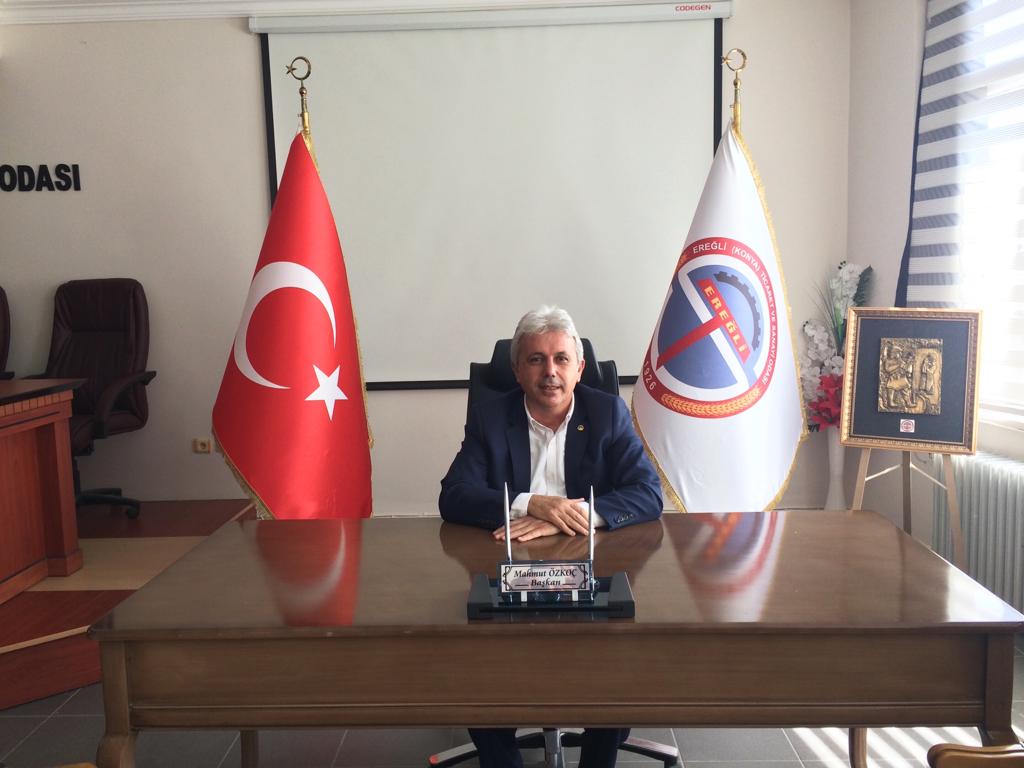 BAŞKANIN SUNUŞUEreğli (Konya) Ticaret ve Sanayi Odası olarak, odamızda kurumsal kimliğin ve kurum kültürünün gelişmesine katkı sağlamak, Ereğli’mize katma değer yaratmak için sunmuş olduğumuz hizmetlerin kalitesini arttırmak amacıyla geliştirdiğimiz stratejileri hayata geçirmek için hazırlanmış olan ‘Stratejik Planımızın’ camiamıza hayırlı olmasını diliyorum. Yerel ve bölgesel kalkınmada çok önemli bir aktör olan Odamızın, 2019-2022 yıllarını kapsayan hedef ve çalışmaları için bir yol haritası olacak olan ‘Stratejik Planımız’, Odamızın yürüteceği faaliyetlerinin planlanmasına yönelik çalışmaları, hedeflerine ulaşması için geliştirdiği stratejileri içermektedir. Hazırlamış olduğumuz Stratejik Plan, üyelerimizin sorunlarına çözüm getirmek, ihtiyaç ve beklentilerini karşılayacak hizmetleri en iyi biçimde sunmak, yerel, ulusal ve uluslararası baz da yeni fırsatlar yaratmak ve Ereğli’mizi hak ettiği yere taşımak için Odamızın üstlendiği görev ve sorumlulukları yerine getirme noktasında, önümüzdeki dört yılda gerçekleştireceği faaliyetlere ışık tutacaktır. 	İçinde bulunduğumuz dönemde gelişen imkânlar ve ilerleyen teknoloji, bilgiye ulaşmayı kolay bir hale getirdi. Bu olay her sektör de olduğu gibi ticaret ve sanayi sektöründe de yenilikçiliği öne çıkardı. Yenilikçilik kavramı, rakiplerinizle aynı bilgilere sahip olduğunuzda rekabet gücünüzü arttıracak en önemli faktörlerden biri haline geldi. Bu kavramı kalite, verimlilik, hizmet politikası, müşteri memnuniyeti ve hedef koyma gibi kavramlar izledi. Ereğli (Konya) Ticaret ve Sanayi Odası olarak tüm bu kavramları içerisine alan, misyonumuz da ve vizyonumuzda da yer verdiğimiz yenilikçilik anlayışının en önemli göstergelerinden biri olan Stratejik Planımızı bu amaçlar doğrultusunda hazırladık. İlçemizdeki en köklü ve en güçlü Meslek Kuruluşlarından biri olmanın ve üye memnuniyetine dayalı çalışma sistemimizin bir göstergesi olan TOBB Akreditasyon sürecinde ve kalite sistemimizde yol haritası olarak kullanacağımız Stratejik Planımızın Kurumumuz ve tüm paydalarımız için hayırlı olmasını diliyor, Stratejik Planımızın hazırlanması sürecinde emeği geçen herkese teşekkür ediyorum.									MAHMUT ÖZKOÇ								YÖNETİM KURULU BAŞKANIGİRİŞ1. STRATEJİK PLANLAMA SÜRECİDünyada yaşanan Değişim ve Gelişmeler doğrultusunda Türkiye’de de yeniden yapılanma, kurumsallaşma gibi ihtiyaçlardan sıkça söz edilmektedir. Özel sektör ve Kamu kurum kuruluşları bu değişime ayak uydura bilmeleri ve kuruluşlarına yön verebilmeleri için geleceğe yönelik kendi plan ve programlarını yapmak, uygulamak ve sonuçlarını ölçüp değerlendirerek kuruluşlarının geleceğine yön vereceklerdir.  Günümüzde bölgesel kalkınmanın içeriği değişim geçirmektedir. Bölgesel kalkınma geri kalmış bölgelere yönelik yeniden dağıtım ve teşvik sisteminden ziyade rekabet gücünün arttırılmasına yönelmektedir. Yerel ve Ulusal rekabet, yatırım ortamının iyileştirilerek şirketlerin yönetim ve iş yapma anlayışlarını uluslararası standartlar çerçevesinde yapılandırmasını zorunlu kılmaktadır. Tam bu noktada Ticaret ve sanayi odalarının önemi gündeme gelmektedir. Ticaret ve Sanayi Odaları Faaliyet gösterdikleri şehirlerin girişimcilerinin kapasitelerini yapılandırarak, güçlendirerek yerel ve küresel rekabete hazırlama işlevini yerine getirmektedirler. Ticaret ve Sanayi odaları üyelerinin geleceğine ve ülke ekonomisine “Stratejik Planlar” aracılığıyla yön vermektedirler. Stratejik planlar geleceğe bugünden müdahaledir. Günümüzün küresel rekabet şartlarında başarılı olan organizasyonlar geçmişte bu günü stratejik bir yaklaşımla planladıkları için başarılı olmuşlardır. Gelecekte oluşabilecek potansiyel riskleri önceliklendirerek etkilerini azaltan, fırsata dönüştüren, tesadüflere yer vermeyen kendisini yenileyen ve öğrenen organizasyonlar 21.Yüzyıla yön verecektir.Bu veriler ile hazırlanan Odamızın 2019-2022 Stratejik planın Odamız ve ilçemize hayırlı olmasını dilerim.Stratejik Planlama çalışmalarımız aşağıda belirtilen ana başlıklar altında yürütülmüştür;	* Durum Analizi	* Geleceğe Bakış	* Maliyetlendirme	Durum analizi kapsamında PEST, SWOT analizleri, Stratejik Planlama Ekibinin yanı sıra odamız üyeleri ile yapılan anketler neticesinde yapılmıştır. 2. STRATEJİK PLANLAMA EKİBİ	İLETİŞİMAdres   : SELÇUKLU MAH.90261 SOK.NO:9 EREĞLİ/KONYATel        :+90 332 713 10 73Faks     :+90 332 713 18 02Web     : www.ertso.org.trE.mail : konyaereglitso@tobb.org.tr 3.DURUM ANALİZİ    3.1.EREĞLİ’NİN TANITIMI    Konya iline bağlı, sırtını Aydos dağına yaslamış, beyaz kiraz diyarı Ereğli’nin, tarihi uzun bir geçmişe dayanır. İki kıta arasındaki konumunu, coğrafyasını, başta madene dayanan zenginliklerin sağladığı olanaklar, Anadolu’nun her yerinde olduğu gibi Ereğli’de de insanlık tarihinin ilk evrelerinden itibaren gelişmeye başlamış, yüksek kültürlü doğu-batı medeniyetleri ile sürekli ilişki içinde kalmasını sağlamıştır. Coğrafi konumu itibariyle ve doğal yapısından kaynaklanan doğu-kuzey-güney doğrultusunda uzanan ulaşım yolları nedeniyle binlerce yıl boyunca değişik kültürlerin oluşmasına yardımcı olmuş ve beşiklik etmiştir. Burada yoğun bir kültürün oluşmasına neden Aydos dağının zirvesindeki karların erimesiyle coşan İvriz çayının suladığı Ereğli Ovasıdır.    Ereğli Belediyesi de ülkemizin ilk Belediyelerinden olup; 1870 yılında kurulmuştur. Ereğli İstiklâl Savaşından sonra Konya iline bağlı bir ilçe olarak örgütlenmiştir. Cumhuriyet döneminde başlatılan Sanayi ve Eğitim seferberliğinde önemli rol oynamıştır. Sümerbank Pamuklu Sanayi 1937 yılında, İvriz Hidroelektrik Santralı 1936 yılında, İvriz Köy Enstitüsü de 1941 yılında, Ereğli Bahri Dağdaş Şeker Fabrikası 1989 yılında hizmete açılmıştır.        3.1.1 EREĞLİ’NİN TARİHÇESİ     Anadolu’da M.Ö.3000 ile 2000 yıllarında birçok şehir devleti kurulmuştur. Önce Hititler tarafından kurulan Tuvana Krallığı (Tyana-Herakleia) da bu şehir devletlerinden biri olup, l200–742 yılları arasında merkezi Ereğli olmak üzere hüküm sürmüştür. Bu krallıktan günümüze kalma Aydınkent (İvriz) köyü kaya kabartması kral Warpalavas’a aittir. Tuvana Krallığının yıkılmasından sonra Asurluların egemenliğine geçen Ereğli pek çok savaşa sahne olmuştur. Ereğli M.Ö. 64 yılında bütün Anadolu ile birlikte Romalıların eline geçmiş, 395 yılında Roma İmparatorluğunun ikiye ayrılmasıyla Doğu Roma (Bizanslılar) İmparatorluğunun sınırları içinde kalmıştır. Arapların Doğu Roma İmparatoru Heraklius’u yendikleri Yermuk savaşından sonra Adana ve Tarsus’tan Toroslara kadar ilerleyen Hz.Ömer Bizans akınlarına karşılık İç Anadolu’ya yapılan akınlar sırasında Ereğli’nin gelirini beytülmala göndermesini Bizans’a kabul ettirmiştir. Abbasi Devletinin zayıflamasıyla tekrar tamamen Bizans hâkimiyetine geçen Ereğli’yi Bizanslılar bir üs olarak kullanmışlardır. 634 yılında Ereğli’yi çevreleyen toprak kalenin yeniden tamir ve tahkim edildiği kabul edilmektedir. Ereğli Malazgirt savaşından 6 yıl sonra (1077) Kutalmışoğlu Süleyman Şah zamanında Anadolu Selçuklularının eline geçmiştir. Ereğli haçlı seferleri sırasında büyük zararlar görmüştür. 1276 yılında Karamanoğlu Mehmet Bey’in Konya’yı almasıyla Karaman Beyliği’nin egemenliğine geçen Ereğli 1398 yılında Osmanlılar’a geçmiş, 1402’de tekrar Karaman Beyliği’nin daha sonra da kısa bir süre Memlüklülerin idaresinde kalmıştır. 1468 yılında Fatih Sultan Mehmet’in Konya’yı almasıyla Osmanlı İmparatorluğu zamanında Ereğli askersiz bir saha haline getirilerek, İstanbul’da oturan Dar-Üs-Seada Ağası tarafından idare edilmiştir. Kurtuluş savaşından sonra da Konya İli’ne bağlı bir İlçe olarak örgütlenmiştir. Ereğli, ismini; Bizans İmparatoru Herakliyüs’ten, Herakliyye ve daha sonra da Ereğli şeklinde değişerek aldığı sanılmakla birlikte Evliya Çelebi Seyahatnamesinde, Alaüttin Keykubat’ın Ereğli’den bir sefer dönüşü geçerken Peygamber Pınarı denilen (Şu anda Akhüyük Köyünde bulunan)  çamurun, yaralı Askerlerinin yaralarına şifa olduğundan dolayı buraya ERKİLİ (Ereğli) dediği için adını buradan aldığı yazılmaktadır Osmanlılar zamanında Ereğli’ye birçok vakıf, cami, kervansaray, Türbe yapılmış olup, İlçenin muhtelif yerlerinde Tümülüsler ve Örenyerleri mevcuttur. Tarihi yapılar içinde Ulu cami, Rüstempaşa kervansarayı, şifa hamamı bugün de kullanılmaktadır. Kurtuluş savaşından sonra Konya İline bağlı bir ilçe olarak kurulmuştur.COĞRAFİ YAPI Ereğli, İç Anadolu yaylasının Konya ovası ile güneye doğru uzanan ve Toroslarda nihayet bulan, denizden l054 m. yükseklikteki düzlüğe kurulmuş olup, İlçe 37–38 Kuzey enlemi ile 35,5–34,5 doğu bağlamı arasında 2,260 km2’lik yüz ölçüme sahiptir.Doğusunda Ulukışla, Kuzeydoğusunda Bor, Kuzeyinde Aksaray, Kuzeybatısında Karapınar, Batısında Ayrancı ve Güneyinde Halkapınar ve Toros dağları ile İçel İl’i bulunmaktadır. Şehir merkezinin meskûn alanı 68 Km2, İmar alanı ise 35 Km.2 dir.    3.1.3 YERYÜZÜ ŞEKİLLERİa. DağlarToros dağları İlçe merkezinin 20 Km. Güneyinde başlamakta olup; ilçenin kuzeyinde 3254 metreye ulaşan ve sönmüş bir volkan olan Hasan dağı yer almakta Kuzey batısında ise Karacadağ bulunmaktadır.Köylerin birçoğu Konya ovasının devamı olan düzlükte bir bölümü ise Toros dağlarının kuzey eteklerinde kurulmuştur.b.Akarsularİlçenin en önemli akarsuyu Toros Dağlarının bir parçası olan Bolkar Dağlarında çıkan ve çıktığı köyün adını alan İvriz çayıdır. Bu çay doğusundaki Delimahmutlu köyünden gelen Delimahmutlu çayı ile birleşerek 83 milyon m3 su kapasiteli İvriz barajına dökülür.3.1.4.BİTKİ ÖRTÜSÜ         İlçe kırsal bir alandadır. Kuzeyi her ne kadar toroslara dayansa da orman ağacına rastlanmamakla birlikte kısmi olarak yeni ağaçlandırma sahaları dikkati çekmektedir. İlçenin % 49 tarım arazisi, %  12 çayır mera, %  38 tarım dışı arazi,  % 1 orman ve fundalıktan oluşmaktadır.3.1.5 İKLİM       Ereğli’de karasal iklim şartları hakimdir. Yazları sıcak ve kurak, kışları soğuk ve sert geçmektedir. DEMOGRAFİKYAPI       Ereğli’nin nüfusu Adrese dayalı Nüfus kayıt Sistemine göre nüfus sayımına göre (ADNKS) 2017 sonu itibariyle 143.625’ dir.Bunun  %70,32’ şehirde, % 29,68’ köylerde yaşamaktadır. İlçenin yıllık nüfus artış hızı % o57’dir. 2017 yılı sonu itibariyle; İlçe merkezinin nüfusu 143.625’dir. 3.3.SOSYAL DURUM  3.3.1 KONUT        Kuruluşu eski olan İlçemizde, kerpiç evlerin yerini gerek şahıslar tarafından ve gerekse kooperatif kanalıyla yaptırılan beton arma çok katlı binalar almaktadır. Köy ve Kasabalarımızdaki evler ise genelde tek katlı taş ve kerpiç den yapılmıştır. İlçe merkezinin mesken alanı 68 kilometrekare.        Bir uçtan bir uca mesafesi 7–11 km arasında değişen çok geniş alana yayılmıştır. Modern bir şehir havasındadır. Başbakanlık toplu konut idaresi tarafından 1.etap 420 konut,2.etap 588 adet konut yapılmıştır.SOSYAL YAŞANTI      Ereğli’nin nüfusu 143.625 İktisaden faal nüfus 61.500’dir. Bunun 51,200 çalışan, 10,300 iş arayan kesimi oluşturmaktadır. Çalışan nüfusun % 60-70 hayvancılıkla ve tarım sektöründe, % 30-40 diğer sektörlerde faaliyette bulunmaktadır. Görüldüğü gibi çalışan nüfusun büyük bir kısmı tarımla uğraşmakla birlikte; Köylerde yaşayan nüfus giderek azalmakta, iş imkanlarının ilçe merkezinde yoğunlaşması sebebiyle ilçe merkezine göç devam etmektedir.ÇALIŞMA VE İŞ HAYATI       İlçemizde 1989 yılından beri kurulu bulunan Şeker Fabrikası ile birlikte Organize Sanayimizdeki işletmelerde, ilçe merkezinde faaliyet gösteren süt işletmeleri ve tekstil fabrikasında çalışan işçilerimiz SSK’lı olarak çalışmaktadır. SSK’ya kayıtlı toplam aktif sigortalı sayısı yaklaşık 34.845 kişi’dir.EĞİTİM       Ereğli; okuma –yazma ve okullaşma oranı gibi eğitim göstergeleri açısından Türkiye ortalamasının üstündedir.İlçemizde okullaşma oranı; İlköğretimde %99,8 iken, Ortaöğretimde %99 düzeyindedir. İlçemizin okuma yazma oranı %97’ye ulaşmaktadır. İlçemizde 52 resmi ilkokul/ortaokul bünyesinde bulunan okul öncesi sınıflar ile 5 adet bağımsız anaokulu bünyesinde,3 adet özel ilkokul bünyesinde,1 adet de Yunus Emre Mesleki ve Teknik Anadolu Lisesi bünyesinde olmak üzere toplam 125 şubede 2659 okul öncesi öğrenci vardır. Resmi öğretim kurumlarındaki öğretmen sayısı 598’dir.Toplam öğrenci sayısı ise 8668’dir.KÜLTÜR VE TURİZM       Ereğli’nin tarihi Neolitik dönemden Osmanlı dönemine kadar kesintisiz olarak tüm uygarlıkların beşiğidir.TARİHİ VE TURİSTİK ÖZELLİKLERE SAHİP ESERLER:Şehir merkezinde: Ulu Camii, Rüstem Paşa Kervansarayı, Cağalzade bedesteni, Şifa hamamı, Ali ağa Mescidi, Şehir merkezi ve Hacımemiş Köyü hudutları üzerinde bulunan Büyük Göztepe Tümülüsü Roma dönemine aittir. 1974 yılında yapılan kazı sonucunda bulunan dönemin kralına ait mezar ve buluntuları müzemizde bulunmaktadır.  İvriz Kaya Anıtı :Ereğli’ye 15 km. uzaklıkta her an ulaşımı bulunan geç hitit dönemine ait bereketi temsil eden kaya anıtıdır.Kızlar Oğlanlar Kaya Anıtı ve Manastırı:  Kaya anıtına 2 km. uzaklıkta bulunan Kızlar ve Oğlanlar sarayı olarak bilinen ikinci bir kaya anıtı ve manastırı bulunmaktadır. Arkeolojik Alan ve Kazılar: Konya İli Karapınar İlçesi Oymalı ve Akören köyleri sınırları içerisinde bulunan 1999 yılında başlatılan yeraltı şehirleri Arkeolojik kazı ve temizlik çalışmaları 2003 yılı itibari ile bitirilmiştir.Gezilip Görülmeye Değer Tabi Güzelliklere Haiz Mesire Yerleri:İvriz Kaya anıtının çevresinde bulunan 2 derece doğal sit alanında mesire yerleri ve gezinti alanları bulunmaktadır.     3.5.ALT YAPI     3.5.1.ULAŞTIRMA  KARAYOLLARI:     İç Anadolu Bölgesi ile Akdeniz Bölgesi’ni birbirine bağlayan Sertavul Geçidi ile Gülek Boğazı’na giden yollar üzerinde bulunan ilçe, ulaşım olarak çevre ile bağlantıları açısından önemli bir konumda bulunmaktadır. Tarihte de İstanbul-Bağdat transit yolu üzerinde önemli bir durak yeri olması bu özelliğini ortaya çıkarmaktadır. Ayrıca Ereğli, Adana ve Konya Havaalanlarına, Mersin Limanı’na 1,5–2 saat uzaklıkta bulunmaktadır. İlçemizde Devlet Demir Yolları’nın da önemli istasyonlarından birisi bulunmaktadır. Bir yerleşim biriminin ulaşım açısından rahat olması, o bölgenin sosyal ve ekonomik yönden gelişmesine katkısı büyüktür. KÖY YOLLARI    İlçemizde köy yolları ağı toplam 941 km.dir. Köy yollarımızın 886 km. asfalt olup, 55 km. stabilizedir. DEMİRYOLU    Demiryolu Konya’ya gelmesinden 4 yıl sonra 1901 yılında Ereğli’ye gelmiştir. İstasyon eski Anadolu-Bağdat demiryolunun uğrak yeridir. Demiryolu taşımacılığı ilçemizde eski önemini kaybetmekle yerini karayoluna bırakmıştır. Son yıllarda maliyetinin düşüklüğü nedeni ile Konya-Adana istikametine konan Ekspres,Toros Ekspresi nedeni ile artma eğilimindedir. Tarımsal ürünlerin taşımacılığında da demiryolu kullanılmaktadır.       3.5.2.HABERLEŞMEİlçemiz PTT hizmetleri iyi durumdadır. İlçe merkezinde abone sayısı 31.548 olup, İlçeye bağlı Aziziye mahallesinde 433, Belkaya Mahallesinde 819, Çayhan mahallesinde 431, Kutören mahallesinde 290, Zengen mahallesinde 434, A.Göndelen mahallesinde 336, Yazlık köyünde 864, kapasiteli santral mevcuttur. Melicek mahallesi 623, Yıldızlı 335, Kargacı 336 kapasiteli santralı ile birlikte, Bütün bu köy ve kasabalarımızda otomatik telefon görüşmesi yapılmaktadır. Telefonsuz köyümüz bulunmamaktadır.Ereğli hizmet sahasında 20.000 adet telefon, 12.441 adet ADSL hizmeti verilmektedir. Ereğli hizmet sahasında 52 yerleşim santralinde ADSL hizmeti verilmektedir.	İlçemizde Mahalli radyo 5, Günlük çıkan yerel gazete 4, TV yayın yapan yerel televizyon 2 dir. İlçemiz ülke genelinde yayın yapan TV kanaları izlenmektedir.                 3.5.3.ENERJİİlçemiz İşletme müdürlüğü bünyesinde; 3 İlçede toplam 81.296 aboneye elektrik ulaştırılmaktadır. Sorumluluk alanı içersinde bulunan abonelerin kurulu gücü 861.117,841 MWdir. a-)Tarımsal sulama alanında kullanılan: 130.615,264 KWH   b-)Sanayi sektörü tarafından kullanılan 17.087,596 KWH             3.5.4.DİĞER ALT YAPI HİZMETLERİ      İÇME SULARI     İlçe merkezin içme suyu kapalı havza sistemindedir. Şehrimizin içme suyu İvriz köyündeki İvriz kaynak suyundan kapıdağ odasında toplanan 17 km.lik boru hattı ile Orhaniye köyü hudutlarındaki su deposuna gelmektedir. Şehir merkezi ile birlikte şehrimize yakın 13 köy ünitesine de içme suyu verilmektedir. Toplam uzunluğu şu anda 750 km.dir. İçme suyu ana dağıtım depolarına gelen su otomatik klorlama cihazları ile dezenfeksiyon yapılmaktadır. 65.144 abonmana şu anda hizmet verilmektedir.      KANALİZASYON     İlçemizin kanalizasyonu birinci ve ikinci kısım olarak iki kısımda toplanmaktadır. Birinci kısım İller Bankası aracılığı ile 1975 yılında başlanıp 1980 yılında bitirilmiştir. İkinci kısım İller Bankasınca ihale edilerek 1999 yılında inşaatına başlanmış olup inşaat çalışmaları devam etmektedir. İnşaat çalışmaları İller Bankası Konya 6.Bölge Müdürlüğünün kontrolü altındadır. 7 hektarlık arıtma tesisi yapılmış olup, su tutulmaya başlanmıştır. Şehrimizin kanalizasyon hat uzunluğu 472.855 metredir.    İMAR PLANI     İlçemiz 1000 hektarlık imar planı olup, imar çalışmaları ona göre yapılmaktadır. İlçemize bağlı bulunan 6 beldede imar planı bulunmaktadır.        3.6.EKONOMİK YAPI  TARIM     Ereğli ekonomisi ağırlıklı olarak tarıma dayalı bir yapıya sahip olup, toplam nüfusunun %70’ine yakını tarımla uğraşmaktadır. İlçemizde bitkisel üretim; başta tarla tarımı olmak üzere baklagiller, sanayi bitkileri, meyvecilik, sebzecilik ve yem bitkileridir. Tarımsal üretim sürekli gelişerek modern bir yapıya sahip olmakta ve üretimde artış sağlanmaktadır. Ereğli’de önemli bir yere sahip olan kiraz, siyah havuç, süt ürünleri üretiminden ihracat yapılarak ilçe ekonomisine katkı sağlanmaktadır.  ARAZİ DURUMU    İlçe arazisinin 1.221.640 dekarlık bölümünü tarım arazisi, 768.350dekar çayır mera, 79.810 dekarlık ormanlık alan ve 9.143 hektarı da tarım dışı alan oluşturmaktadır.Son yıllarda tarımsal girdi maliyetindeki artışlar üreticilerin tarla ziraatından vazgeçerek meyve bahçeleri kurulmasına özellikle de bodur elma ,kiraz yetiştiriciliğine yönelmiştir.ARAZİ KULLANIM TABLOSU     SULAMA DURUMU     Ereğli’deki 122.164 hektarlık tarım arazisinin 44.116. hektarı sulanmakta 78.048 hektarı ise kıraç olarak değerlendirilmektedir. Sulama işlemi büyük çoğunlukla ilçemizin güneydoğusunda bulunan İvriz Barajından yapılmaktadır. Daha önceki yıllarda baraj suyunun sevk ve idaresi D.S.İ. teşkilatı tarafından yapılmakta iken 1992 yılından itibaren ilçemizde kurulan 3 sulama birliği tarafından yapılmaktadır. Baraj suyu dışında ilçemiz kasabalarında kurulan sulama kooperatifleri ve özel şahıs kuyuları tarafından yapılmaktadır.    TARIMSAL ÜRETİM     İlçemizde tarımsal üretim dendiğinde akla gelen tarla tarımı gelmektedir. İlçemizdeki toplam tarım arazisinin %40’lık bölümünde hububat tarımı yapılmakta bunu da baklagil,meyvecilik, sebzecilik ve sanayi bitkileri takip etmektedir. Son yıllarda artan hayvancılığa paralel olarak artan kaliteli kaba yem ihtiyacının karşılanması için silajlık mısır, yonca, fiğ gibi alternatif ürünler ekilmeye başlanmıştır.Tarla Bitkilerinin ürün bazında üretim alanları, üretim miktarları ise;Elma Üretim Ve Verim TablosuKiraz Üretim Ve Verim TablosuBağ Üretim Tablosu     HAYVANCILIK     İlçemizde tarım kadar önem arz eden diğer bir gelir kaynağı da hayvancılıktır. 2000 yılından itibaren hayvancılık girdi fiyatlarının artması et ve süt fiyatlarının değişmemesi nedeniyle hayvancılıkta azalma olmuştur. Özellikle 2003 yılında et ve süt fiyatlarındaki artışın üreticiye olumlu yansıması sebebiyle besi ve damızlık süt sığırcılığında artış olmuştur. Süt sığırcılığı ve besi sığırcılığı ilçenin gelirleri içerisinde önemli bir yer tutmaktadır.Koyun ve keçi yetiştiriciliğinde 137.000 adet koyun ve 23.000 adet keçi bulunmaktadır.Sığır yetiştiriciliğinde ilçemiz hem süt hem de besi hayvancılığında gelişmiştir. İlçemizde 27 civarında süt işleyen fabrika bulunmaktadır.Ereğli’mizde Hayvancılık     EREĞLİ’DE AT YETİŞTİRİCİLİĞİ      İlçemizde  at yetiştiriciliği son yıllarda büyük bir hamle yapmıştır.Türkiye genelinde bulunan haraların %50’si  ilçemizde bulunmaktadır.Bu haralarda arap ve İngiliz koşu atları yetiştirilmekte ve  koşu ve yarışmalara katılmakta olup önemli başarılar elde edilmektedir.İlçemizde şu anda 20 adet hara bulunmaktadır.Özellikle iklim yönünden  ve ilçemize özgü ayrık otunun at yetiştiriciliğinde önemi çok büyüktür.         SANAYİ      İlçemizde sanayi denince akla 1937 yılında kurulan ve 1997 tarihinde özelleştiren Sümerbank Tekstil Fabrikası ve 1989 yılında faaliyete geçen Ereğli Şeker fabrikası akla gelmekteydi. Ancak 1990’lı yıllarından itibaren organize sanayi bölgesi, küçük sanayi sitelerinin kurulması ile birlikte süt işletmelerinin sayısının artmasıyla ilçemiz hızlı bir sanayileşme sürecine girmiştir.      İlçemizde sanayi alanında hiçbir teşvik sistemi uygulanmadığı halde mevcut potansiyeli ile özellikle süt işletme tesisleri ve OSB kurulması sayesinde sanayi açısından bir gelişme kaydetmiştir. Bunun sonucu olarak I.OSB genişleme alanı olarak tevsii organize sanayi bölgesinin kurulma çalışmalarına sonlanmıştır. İlçemizin il olması halinde alacağı teşviklerle bu sanayileşme süreci hızlanacak bir cazibe merkezi haline gelecektir.      Ticaret ve Sanayi Odasına kayıtlı 1543 tüccar bulunmaktadır.       İlçemizde iki adet Sanayi Sitesi mevcut olup, İhlas Sanayi Sitesinde 480, Marangozlar Sanayi Sitesinde 160 işyeri vardır.     4. ORGANİZE SANAYİ BÖLGESİ    1996 yılında kuruluşu onaylanan Ereğli Organize Sanayi Bölgesi 1997 yılında faaliyete geçmiştir.     Ereğli OSB, Konya-Adana Devlet karayolu üzerinde şehir merkezine 10 Km uzaklıktaki 1.731.905,77 m² lik kısmı 126 adet sanayi parseli olarak düzenlenen OSB’de yapılan tevhitler sonucu 117  parsel bulunmakta ve buna bağlı olarak sosyal tesis, idari merkez, sağlık tesisi, dini tesis, arıtma tesisi, spor alanları, mesleki eğitim, ticaret alanı, sağlık korum abandı ve bölge içi yolları kapsayacak şekilde projelendirilmiş olup, bugünkü durum itibariyle bütün parseller tahsis edilmiştir.ORGANİZ SANAYİİ BÖLGESİNDE FAALİYETTE OLAN                 SEKTÖRLERE GÖRE FİRMALARİlçenin en önemli tarım ürünü Beyaz Kirazdır. Ereğli adı adeta beyaz kirazla özdeşleşmiştir. Yılda 10 bin ton civarında yetiştirilen ürünün % 75’i İtaya üzerinden diğer Avrupa ülkelerine ihraç edilmektedir. Beyaz kirazın kompostosundan konservesine ve reçeline kadar pek çok ürünü yurt dışında beğeniyle tüketilmektedir.İlçeye özgü ürünlerden biri de Siyah Havuçtur. Toprak yapısı nedeniyle sadece ilçemizde yetişen siyah havuç organik gıda boyası olarak başta Fransa olmak üzere Avrupa ülkelerine ve Uzakdoğu ülkelerine (Güney Kore, Japonya gibi) gönderilir. Yıllık Üretim 100.000 ton’dur. İlçede önemli ölçüde meyve suyu üretimi de yapılır. Yapılan meyve suyunun yüzde 25’i ihraç edilmektedir.İlçede çevre il ve ilçelerden 1000 ton günlük süt toplanarak işlenmektedir. Ülkemizde üretilen beyaz peynirin %35’i Ereğli’de üretilmektedir.         SICAKSU KAYNAKLARI:5. EREĞLİ TİCARET VE SANAYİ ODASININ TARİHÇESİ    5.1. Örgütsel Yapı   Ereğli Ticaret ve Sanayi Odasının yönetim ve organizasyonu 5174 Sayılı Kanunla belirlenmiştir. Meclis Başkanı, üyeleri, meclisin görev ve yetkileri ile Yönetim Kurulu Başkanı, üyeleri, Yönetim Kurulunun görev ve yetkileri, 5174 sayılı Türkiye Odalar ve Borsalar Birliği ile Odalar ve Borsalar Kanununda belirlenmiştir.    Ereğli Ticaret ve Sanayi Odasının üst karar organı meclistir.  Meclis, Ereğli Ticaret ve Sanayi Odasının denetim ve karar organıdır. Ereğli Ticaret ve Sanayi Odasının yürütme organı, Yönetim Kuruludur. Yönetim Kuruluna bağlı olarak bir Genel Sekreter bulunmaktadır. ‘‘BAŞARI HAZIRLIĞA BAĞLIDIR VE HAZIRLIK OLMADANBAŞARISIZLIKLARIN ORTAYA ÇIKMASI KESİNDİR.’’(Konfüçyüs)    Odamızın Organizasyon Şeması Şekil 1’de verilmiştir.EREĞLİ KONYA TİCARET VE SANAYİ ODASI ORGANİZASYON ŞEMASI       2015-2018 Dönemi Stratejik Planımızın Değerlendirilmesi       Uygulanmakta olan 2015-2018 dönemi Stratejik Planının izlemesi, 2015-2018 stratejik hedef, gösterge ve faaliyetler üçer aylık dönemler halinde ilgili birimlerden elde edilen uygulama sonuçlarına göre göstergeler bazında izlenmiş ve sonuçlar üst yönetime sunulmuştur.      Genel itibarıyla;Hedeflere % 78 oranında ulaşılmıştır.Hedeflere gerçekleşmemesine ilişkin temel nedenler;Stratejik hedeflerin etkin belirlenmemesi,Seçimlerin ertelenmesi, Bölgemizde yaşanan sorunlar2016 yılındaki darbe teşebbüsüÖnceki stratejik planda yer alan hedeflerin ağırlıklı olarak faaliyet niteliğinde olması Ayrıca;Hedef ve göstergelerin yönetim, personel birebir çalışma yaparak belirlenmesiSonucunda yeni Stratejik Plan oluşturulmuştur.      Yasal Yükümlülüklerimiz      Ereğli Ticaret ve Sanayi Odasının sorumluluklarının yasal dayanağı 18.05.2004 tarihli 5174 sayılı kanun ve bu kanunla çıkarılan yönetmeliklerdir. Bunun dışında odanın iç yönetmeliği, Odanın üst birliği Türkiye Odalar ve Borsalar Birliği tarafından odalar için oluşturulmuş diğer mevzuat Ereğli Ticaret ve Sanayi Odasının faaliyetlerinin kapsam ve kurallarını belirlemektedir. Mevzuat hükümleri çerçevesinde üyelerinin yerel nitelikli talepleri ve üst birliğin tevdi ettiği görevler ve diğer görevlerin meslek ahlakı kamu yararı iyi yönetişim ilkeleri çerçevesinde yerine getirilmesi Ereğli Ticaret ve Sanayi Odasının Faaliyetlerinin kapsamını belirlemektedir. 5174 Sayılı Yasanın 12. Maddesine Göre; Odaların görevleri şunlardır:a) Meslek ahlâkını, disiplini ve dayanışmayı korumak ve geliştirmek, ticaret ve sanayinin kamu yararına uygun olarak gelişmesine çalışmak.b) Ticaret ve sanayiyi ilgilendiren bilgi ve haberleri derleyerek ilgililere ulaştırmak, ilgili kanunlar çerçevesinde resmî makamlarca istenecek bilgileri vermek ve özellikle üyelerinin mesleklerini icrada ihtiyaç duyabilecekleri her çeşit bilgiyi, başvuruları durumunda kendilerine vermek veya bunların elde edilmesini kolaylaştırmak, elektronik ticaret ve internet ağları konusunda üyelerine yol gösterecek girişimlerde bulunmak, bu konularda gerekli alt yapıyı kurmak ve işletmek.c) Ticaret ve sanayiye ait her türlü incelemeleri yapmak, bölgeleri içindeki iktisadî, ticarî ve sınaî faaliyetlere ait endeks ve istatistikleri tutmak, başlıca maddelerin piyasa fiyatlarını takip ve kaydetmek ve bunları uygun vasıtalarla yaymak.d) 26’ıncı maddedeki belgeleri düzenlemek ve onaylamak.e) Meslek faaliyetlerine ait konularda resmî makamlara teklif, dilek ve başvurularda bulunmak;üyelerinin tamamının veya bir kesiminin meslekî menfaati olduğu takdirde meclis kararı ile bu üyeleri adına veya kendi adına dava açmak.f) Çalışma alanları içindeki ticarî ve sınaî örf, adet ve teamülleri tespit etmek, Bakanlığın onayına sunmak ve ilân etmek.g) Üyeleri tarafından uyulması zorunlu meslekî karar almak.h) Yurt içi ve yurt dışı fuar ve sergilere katılmak.i) Gerektiğinde 507 sayılı Esnaf ve Küçük Sanatkârlar Kanununun 125 inci maddesinde sayılan mal ve hizmetlerin azamî fiyat tarifelerini, kendi üyeleri için, Bakanlıkça çıkarılacak yönetmeliğe uygun olarak tespit etmek ve onaylamak.j) Deniz ticaretinin kamu yararına, millî ulaştırma ve deniz ticareti politikasına uygun şekilde gelişmesine çalışmak.k) Millî ve milletlerarası deniz ticaretine ait incelemeler yapmak ve bu konudaki bilgileri sağlamak, Türkiye limanları arası ve yurt dışı navlun, acente komisyonu ve ücretleri ile liman masrafları gibi bilgileri toplamak ve bunları mümkün olan vasıtalarla en seri şekilde yaymak, dünya deniz ticaretindeki en son gelişmeleri izlemek, istatistikler tutmak ve bunları ilgililere duyurmak.l) Deniz ticaretine ait ticarî örf, teamül ve uygulamaları tespit ve ilân etmek, navlun anlaşmaları, konişmento ve benzeri evraka ait tip formları hazırlamak.m) Yabancı gemi sahip ve donatanları ile denizcilikle ilgili müesseselere Türkiye limanlarının imkânları, çalışma şekilleri, tarifeleri ve liman masrafları hakkında bilgi vermek ve onlardan benzeri bilgileri sağlamak.n) Deniz ticareti ile ilgili milletlerarası kuruluşlara üye olmak ve delege bulundurmak.o) İlgililerin talebi üzerine deniz ticareti ile ilgili ihtilaflarda hakemlik yapmak.p) Deniz acenteliği hizmet ücret tarifelerini hazırlamak ve Bakanlığın onayına sunmak.r) Sair mevzuatın verdiği görevlerle, ilgili kanunlar çerçevesinde Birlik ve Bakanlıkça verilecek görevleri yapmak.s) Birliğin belirlediği standartlara göre üye kayıtlarını tutmak ve üyelik aidatlarına ilişkin belgeleri saklamak ve bunları Birliğe talep halinde bildirmek.t) Mevzuatla bakanlıklara veya diğer kamu kurum ve kuruluşlarına verilen işlerin, bu Kanunda belirtilen kuruluş amaçları ve görev alanı çerçevesinde odalara tevdii halinde bu işleri yürütmek.u) Üyelerinin ihtiyacı olan belgeleri vermek ve bunlara ilişkin gerekli hizmetleri yapmak.v) Yurt içi fuarlar konusunda yapılacak müracaatları değerlendirip Birliğe teklifte bulunmak.y) Üyeleri hakkındaki tüketici şikâyetlerini incelemek ve kuruluş amaçları doğrultusunda diğer faaliyetlerde bulunmak.z) Ticaret ve sanayi odalarınca, odalar ayrı olan illerde ise sanayi odalarınca sanayiciler için kapasite raporları düzenlemek.5.1.1 ANALİZLERKurum Kültürü AnaliziKurum kültürü analizi yapmak amacıyla hazırlanan "Kurumsal Kültür Anket" formu 2018 Kasım ayında odamız çalışanlarına uygulanmıştır. %83,33’ü görev tanımının ve yaptığı işin açık ve net olduğunu,%99,99 ‘u çalışma arkadaşlarıyla olan ilişkilerinden memnun olduğunu,%99,99’u Odamız misyon,vizyon amaç ve hedeflerini bildiğini,%99,99’uçalışma ortamından memnun olduğunu,%66,6’sı çalıştığı birim yöneticilerinin işle ilgili kararlarda fikrini aldığını,%100’ü verilen eğitimden memnun olduğunu belirtmişlerdir.Kurumsal Kapasiteyi Geliştirmek amacı altında hedef ve stratejiler belirlenirken anket sonuçları dikkate alınmıştır.       İnsan Kaynakları ve Yetkinlik Analizi     Ereğli Ticaret ve Sanayi Odası toplam personel sayısı 6’dır. Odamız;✓ İnsana odaklanmış, ✓ Çalışanların ilişkilerini yönetsel bir yapı içinde ele alan, ✓ Kurum kültürüne uygun personel politikalarını geliştiren ve bu yönüyle  ✓ Kurum yönetiminde kilit işlevi gören    Bir personel yönetimi geçmeyi benimsemiştir. Bu anlayış çerçevesinde çeşitli eğitimler verilmektedir.        Kurum İçi Analiz       Ereğli Konya Ticaret Ve Sanayi Odasının yönetim ve organizasyonu 5174 Sayılı Kanunla belirlenmiştir. Meclis Başkanı, üyeleri, meclisin görev ve yetkileri ile Yönetim Kurulu Başkanı, üyeleri, Yönetim Kurulunun görev ve yetkileri, 5174 sayılı Türkiye Odalar ve Borsalar Birliği ile Odalar ve Borsalar Kanununda belirlenmiştir.       Ereğli Konya Ticaret ve Sanayi Odasının üst karar organı yönetimdir; Oda protokolde Yönetim Kurulu Başkanı ile temsil edilmektedir. Meclis, Odanın denetim ve karar organıdır. Ereğli Konya Ticaret ve Sanayi Odası yürütme organı, Yönetim Kuruludur. Yönetim Kuruluna bağlı olarak bir genel sekreter bulunmaktadır. Dört yılda bir Meclis ve Yönetim Kurulu Üyeleri seçimleri yapılmaktadır. Fiziki Kaynak Analizi     Ereğli (Konya) Ticaret ve Sanayi Odası 1954 yılında yapılmış olup, 218 metrekarelik bir alanda Selçuklu Mahallesi Hamam Caddesi No:9 Konya / Ereğli adresinde kendi binasında üyelerine hizmet vermektedir. 3 kattan oluşmaktadır. Zemin katta iki adet kiracımız bulunmaktadır,1.katta Yönetim Kurulu Başkanı, Genel Sekreter, personel servisi, arşiv ve mutfak bulunmaktadır.2.katta bir adet 100 kişilik Meclis Toplantı Salonu bulunmaktadır. 8 yıl önce Ziya Gökalp mahallesinde odamız tarafından yeni hizmet binası yapımı için alınan arsa, belediye ile takas edilerek 2019 yılında oda hizmet binası projesinin çizimine başlanılarak yeni hizmet binamızda hizmet vermeye başlanılacaktır.Teknoloji ve Bilişim Altyapısı Analizi    Ağ ve İletişim; Odamızda kablosuz ağ için VLAN yapısı bulunmaktadır. Kablosuz ağda personel ağı için ayrı VLAN`lar bulunmaktadır. IP telefon için ise VOIP VLAN bulunmaktadır. Mali Kaynak Analizi    Ereğli (Konya) Ticaret ve Sanayi Odasının 2018 gelir kalemlerinin % 3,20’si Kayıt Ücreti ; %60,96’sıYıllık Aidatlar-Munzam Aidatlar;% 6.44’ü Yapılan Hizmet Karşılığı Alınan Ücretler-Belge Bedelleri;%18,14’ünü Faiz Gelirleri;%3,65 ’ini Kira Gelirleri; %5,65 ‘ini Sair Gelirler-T.Sicil Harı Gelirleri oluşturmaktadır.     Odanın gider kalemlerinin % 39,48’ini Personel Giderleri,% 7,93’ünü Dışarıdan Sağlanan Fayda ve Hizmetler ,% 52,28 ’ini Genel Yönetim Giderleri ve Diğer Giderler, % 0.31’i Vergi, Resim ve Harçlar’ dan oluşmaktadır  Faaliyet Alanlarımız, Ürün ve Hizmetlerimiz       Yasal yükümlülüklerimiz ve mevzuatlar göz önünde bulundurularak, faaliyet alanlarımız aşağıda tabloda ifade edilmiştir. Faaliyet alanlarımız belirlenirken odamızda hizmet vermekte olan birimler değerlendirilmiş ve çıktı olarak ele alınabilecek ürün/hizmetlerimiz bu faaliyet alanları ışığında belirtilmiştir. Faaliyet alanları ve hizmetlerimizin belirlenmesi; bunların paydaşlarımız ile ilişkilendirilmesi aşamasında fayda sağlayacaktır. Çünkü bu ayrımın yapılması kadar, belirlenen bu hizmetlerden hangi paydaşımızın ne derecede yararlanıyor olduğu stratejik planlama açısından önem taşımaktadır.        5.2.ÜYELERİMİZGrafik: 1  2017 yılında Kayıt olan üyelerin Dağılımı. YILLAR İTİBARİ İLE KAYITLI OLAN ÜYELER2017 Yılında Oda Kayıtlarını Sildiren Üye Sayısı  *2017 Yılında terkin edilen üye sayısı 58’tir.  *2017 yılında 37 şahıs firması, 20 şirket olmak üzere toplam 57 üyenin kaydı silinmiştir.2017 Yılında Kayıt ve Terkin eden Üyelerin Karşılaştırması2017 yılında toplam 142 yeni kayıt yapılmış olup 58 oda terkini yapılmıştır. MESLEK GRUPLARINA GÖRE ÜYE DAĞILIMI 2017 (FAAL) Not:  askıdaki üyeler dahil edilmemiştir.Tablo:14 MESLEK GRUPLARINA GÖRE ÜYE DAĞILIMI 2016 (FAAL) Not:  askıdaki üyeler dahil edilmemiştir.MESLEK GRUPLARINA GÖRE ÜYE DAĞILIMI 2015 (FAAL) Not:  askıdaki üyeler dahil edilmemiştir.ODAMIZA KAYITLI FAAL ÜYELERİN DERECELERE GÖRE 2017 YILI DAĞILIMI Askıdaki üyeler dahil edilmemiştir. ODAMIZA KAYITLI FAAL ÜYELERİN DERECELERE GÖRE 2016 YILI DAĞILIMI Askıdaki üyeler dahil edilmemiştir. 2017 YILI TASFİYEDE OLAN ŞİRKET VE KOOPERATİFLER 2016 YILI TASFİYEDE OLAN ŞİRKET VE KOOPERATİFLER 2015 YILI TASFİYEDE OLAN ŞİRKET VE KOOPERATİFLER2017 YILI ASKIYA ALINAN ÜYELERİMİZ 2016 YILI ASKIYA ALINAN ÜYELERİMİZ 2015 YILI ASKIYA ALINAN ÜYELERİMİZ 2017 YILI ÜYE SAYISI (ŞİRKET TİPİNE GÖRE) 2016 YILI ÜYE SAYISI (ŞİRKET TİPİNE GÖRE) 2015 YILI ÜYE SAYISI (ŞİRKET TİPİNE GÖRE) Tablo:18  TASFİYEDE OLAN ŞİRKET VE KOOPERATİFLER (31.12.2017)TASFİYEDE OLAN ŞİRKET VE KOOPERATİFLER (31.12.2016)TASFİYEDE OLAN ŞİRKET VE KOOPERATİFLER (31.12.2015)       5.4.Paydaş Analizi       İç ve dış paydaşlarımız analiz edilerek, önceliklendirilmiş, daha sonra Odamız hizmet ve ürünleri ile ilişkilendirilerek aşağıdaki tablolarda özetlenmiştir.    Tablo 1. PaydaşlarımızDış Paydaş Anketi AnaliziDış paydaş analizine katkı yapması amacıyla “Dış Paydaş Anketi” 2018 yılı Kasım ayının ikinci haftasında odamızın dış paydaşlarına uygulanmıştır.   PESTLE ANALİZİ    Bu analiz kapsamında Odamız faaliyetlerini etkileyen politik, ekonomik, sosyal, teknolojik, kanuni ve çevresel dış etkenler tespit edilmiştir. GZFT ANALİZİ   Paydaşlarla gerçekleştirilen GZFT analizi bulguları ile bulgular temelinde geliştirdiğimiz stratejiler aşağıdaki tablolarda özetlenmektedir.Güçlü, Zayıf Yönler ile Fırsat ve Tehditler (GZFT)GZFT Analizine bağlı stratejiler ise aşağıdaki şekilde oluşturulmuştur.Tablo 2. GZFT Stratejileri6. GELECEĞE BAKIŞ6.1 Misyon, Vizyon ve Temel Değerler6.1.1 Misyon ve VizyonMisyonumuz5174 sayılı Kanun kapsamında Ereğli Konya Ticaret ve Sanayi Odası olarak üyelerimiz ve personelimizin memnuniyeti sağlamak, üyelerimizin sosyo-ekonomik gelişimine katkıda bulunmak, personelimizin niteliğini artırmak,yerli ve milli üretimi,girişimciliği destekleyerek ülke ekonomimizin gelişmesine katkıda bulunmak.VizyonumuzÜye sorunlarının doğru biçimde tespit eden ve etkin çözümler üreten oda olmak.6.1.2 PolitikalarIMIZ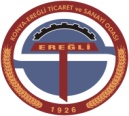 KALİTE ve ŞİKAYET POLİTİKAMIZBölgemizin kalkınması ve gelişmesi, üyelerimizin tüm beklentilerinin karşılanması için doğru, güncel, hızlı hizmeti sevgi, saygı ve güven ortamında sunmak, Meslek ahlakını koruyan ve üyelerimizin mesleki faaliyetleri ile ilgili ticari gelenekleri tespit etmek,Yeni gelişmelerin üyelerimize tanıtımını gerçekleştirip, daha ileri teknoloji uygulamalarına destek vermekKentimiz ekonomisini geliştirmek amacıyla hizmet sunmak ve bu amaçla ülkede ve dünya da üyelerimizin tanıtımını yapmak,Üyelerimiz ile devlet arasındaki ilişkileri hukukun üstünlüğüne dayanarak tarafsız olarak yürütmek,  Yasal mevzuata uygun olarak hizmet vermek,Faaliyetlerimizin etkinliğini sürekli iyileştirmekŞikayetleri  adil, tarafsız ve mali yükümlülük getirmeden incelemekKurumsallaşmayı başarmış, üye memnuniyetini sağlayan, modern öncü bir oda olmaktır.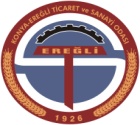 EREĞLİ (KONYA)TİCARET ve SANAYİ ODASI MALİ POLİTİKASIEreğli Ticaret ve Sanayi Odası gelirini üyelere daha iyi hizmet sunmak, üyelerin geliştirilmesini sağlamak için gelirini günün ekonomik şartlarına uygun olarak güvenli bir şekilde derlendirmeyi ve arttırmayı hedeflemektedir.Ereğli Ticaret ve Sanayi Odası gayrimenkullerinin değerini ve verimini artırıcı tedbirleri alırken, yakın ve orta vadeli stratejik planlar yapar. Değeri düşecek veya daha fazla değer artışı yapmayacağına inanılan gayrimenkullerini elden çıkarma dahil, portföyün değerini artırmaya yönelik her türlü tedbirleri zamanında alır.Ereğli Ticaret ve Sanayi Odası mevcut menkul ve likit değerleri profesyonel şekilde ve aktif olarak yönetir.Ereğli Ticaret ve Sanayi Odası yeni fikirlerin hayata geçirilmesine ve bu sayede yeni değerlerin yaratılmasına önem verir. Bu nedenle Türkiye de ve Dünyadaki gelişmeleri yakından takip etmek.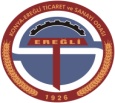 EREĞLİ (KONYA) TİCARET ve SANAYİ ODASI İLETİŞİM POLİTİKASI      İletişim teknolojisindeki yenilikleri takip ederek, hızlı iletişim araçlarını kullanarak; paydaşlarımız ve üyelerimiz ile zamanında ve doğru bir şekilde haberleşmek… EREĞLİ (KONYA) TİCARET VE SANAYİ ODASIÜYE  İLİŞKİLERİ POLİTİKASI•	Oda üye bilgilerinin korunması, istatistiki bilgilerinin doğruluğu, kaynakların etkin şekilde kullanılması açısından güvenilir kimliğe sahiptir.•	Şeffaflık ve tarafsızlık; Oda üyeleri; şikâyet, talep ve sorularını; doğru, eksiksiz anlaşılabilir ve kolay bir şekilde istedikleri bilgileri her an ulaştırabilmektedir. •	Tüm iletişim kanallarımız sizlere açıktır. Oda tarafından, üyelerinin herhangi bir konu                           hakkında başvurdukları şikâyet, talep ve soruları ön yargısız ve adil bir şekilde                değerlendirilmektedir.•	Oda üyeye verdiği hizmetlerin kalitesini artırmayı temel ilke haline getirmiştir. •	KYS ve Akreditasyon sistemini oluşturmuş ve sürekliliğinin sağlanmasına yönelik çalışmaları              devam etmektedir.•	Oda Organ üyeleri ve personelin tamamı çalışmalarında mevzuata uygun ve Kalite Yönetim  Sisteminde tanımlaması yapılmış görevinin farkında olarak hareket etmektedir.•	Üyelerinden, organ üyelerinden ve diğer kanallardan gelen Odaya ve ilimize ait sorunlar çözerken; çözüm odaklı, hızlı, üretken bir şekilde uygulanabilir çözüm önerileri üretir  ve uygulamaya koyar.•	Oda’nın kuruluşundan bugüne üye verilerin korunması son derece önemlidir. Bu  nedenle kişisel veriler her zaman gizli tutulmaktadır.•	Oda üyeye ait sicil ve tescil bilgilerini, mali bilgileri, istatistiki bilgileri ve sisteme ait diğer bilgileri daima güncel halde tutar.•	Oda idari kadrodaki yöneticiler ile çalışan personel iş ahlakına uygun, dürüst ve etik kurallar çerçevesinde çalışır•	Oda teknolojik yeniliklere ve yeni yönetim sistemlerine uygun olarak, çalışanları ve üyelerini devamlı eğitim vererek adaptasyon çalışmaları yapar.•	Ereğli (Konya) Ticaret ve Sanayi Odası Yönetim Kurulu’nun 17/04/2015 tarih ve 78 sayılı  kararı  ile oluşturulmuştur.                                        BİLGİ İŞLEM POLİTİKASI-Bilgi işlem politikamız, teknolojiyi takip ederek odamızın gelişimini sağlamak ve üye hizmetlerimizi sürekli geliştirmektir. Bu kapsamda Odamız Bilgi İşlem Politikası şu esaslara göre uygulanmaktadır: -Teknik cihazların, programların ve yıllık bilgisayar sarf malzemelerinin ihtiyaca göre tespit edilmesi, teklif alınması ve satın aldırılması, kullanıma sunulması, ek yardımcı programların yazılması veya yazdırılması,-Bilgi işlem cihazları için gerekli garanti-bakım-onarım-tamir-servis işlerinin organize edilmesi, meydana gelebilecek problemlerin çözülmesi veya çözdürülmesi,-Kurulu network (ağ) sisteminin yönetimi ve geliştirilmesi, -Servislerde çalışan personelin kullanılan programlar üzerine eğitilerek bilgisayar kullanım oranının yükseltilmesi, -Bilgi işlem biriminin evrak yazışmalarını takip edilmesi, gerekli zaman ve yerlerde sistem konusunda brifing, rapor verilmesi ve toplantılar düzenlenmesi, -Server üzerindeki dataların, belli periyotlarda saklanması (backup), dış etkilerden ve özellikle virüslerden korunması, -Gelişen teknoloji takip edilerek, eğitimler alınması, yeniliklerin sisteme uyarlanması,-ERTSO’nun internet sayfalarının programlanması ve internet sisteminin yönetilmesi. -ERTSO’nun  internet sitesinin, üyelere en üst düzey faydayı sağlaması için sık sık güncellenmesi.PERSONEL POLİTİKASIÜyelerimize daha hızlı hizmet verebilmek için ERTSO olarak hazırladığımız personel poltikamızda*ERTSO olarak değişen kanun ve yeni yönetmelikleri ve yeni gelişmeleri takip edebilecek,uygulamalarını yapabilecek,gerektiğinde insiyatif kullanabilecek ve sorumluluk şuurunu taşıyan personel yetiştirmeye yönelik faaliyetler planlanacak ve uygulamaya konacaktır.*ERTSO bünyesinde çalışan personelin eğitim standardını,uluslararası regülasyonlar ve kurallarda belirtilen yeterlilik seviyesine çıkaracak kısa,orta ve uzun vadeli tedbirler alınacaktır.*ERTSO olarak üyelerimize yönelik gösterdiğimiz hizmet alanlarında,konularında uzman ve deneyimli personel istihdam edilecek ve kalıcılığı sağlamaya yönelik tedbirler alınacaktır.*ERTSO’da “Grup Çalışması”konsepti tesis ve idame edilecektir.6.1.3 İlke ve DeğerlerimizGüvenilirlik,Yenilikçilik,  Sorumluluk,Hizmet odaklılık,Stratejik yaklaşım,Yasalara bağlılık,Katılımcılık,   Kültürel duyarlılık,Ülke Ekonomisine Yararlılık,	Sürekli İyileştirme,       Tarafsızlık,   Etkin ve Kaliteli Olmak,Hoşgörü,ÇalışkanlıkŞeffaflıkDürüstlükLiderlikİş AhlakıKaliteGüç birliği ve dayanışma     7.STRATEJİK BAKIŞIMIZ      7.1.Amaç Ve Hedeflerimiz      Hedef Kartları8. MALİYETLER   Maliyetlendirme, kurumun stratejik planı ile bütçesi arasındaki bağlantıyı güçlendirmeyi ve harcamaların önceliklendirilmesi sürecine yardımcı olmayı amaçlamaktadır. Böylelikle kaynakların amaçlar doğrultusunda etkili ve verimli bir şekilde kullanılması mümkün olabilecektir.   Bunun için öncelikle her bir hedef için gerekli faaliyet ve maliyet tahminleriyapılmış ve hedefin yaklaşık maliyetine ulaşılmıştır. Hedeflerin maliyet tahmini toplamından her bir amacın maliyetine, amaç maliyetleri toplamından ise stratejik planın o yılki tahmini maliyetine ulaşılmıştır. Maliyet Tablosu9. İZLEME VE DEĞERLENDİRMEBaşarımızın takip edilmesi ve sonuçların değerlendirilmesi sistematik ve düzenli olarak yapılacaktır. İzleme, değerlendirme, hedeflere ulaşılma durumu ve karşılaştırmalar, hazırlanacak raporlar ve tutulacak kayıtlar İş Planında belirtilen yöntemlere göre yapılacaktır. Amaç ve hedeflerin gerçekleştirilmesine ilişkin gelişmelerin belirli bir sıklıkta raporlanarak ilgili taraflar ile kurum içi ve kurum dışı paydaşların değerlendirilmesine sunulması izleme faaliyetlerini oluşturur. Performans göstergelerinin izlenmesi, izleme faaliyetinin temelidir. İzleme, İş Planda belirtilen birimler tarafından belirlenen periyotlarda yapılacaktır. İzleme ve değerlendirmelerde kaynaklar, faaliyetler ve çıktılar esas alınacaktır. İzleme ile ilgili doküman ve kayıtlar TS-EN-ISO 9001 Kalite Yönetim Sistemimiz kapsamında dokümante edilip yayınlanacak ve uygulanacaktır.İzleme ve değerlendirme süreci sonunda borsamızın öğrenen organizasyon olması ve kurum kültürünün gelişmesi ve buna bağlı olarak faaliyetlerimizde sürekli iyileşmenin kalıcı olması sağlanacak ve hesap vermemiz kolaylaşacaktır.Hedeflerin ve performans göstergelerinin gerçekleşme durumları, olumlu veya olumsuz gelişme sonuçları bir sonraki yıllık performans programının hazırlanmasında, faaliyet ve proje önceliklerinin belirlenmesinde, politika ve ilkelerin gözden geçirilmesinde, faaliyet ve süreçlerde yapılacak düzeltici iyileştirici faaliyetlerin belirlenmesinde kullanılacaktır.Uygulama sonuçlarının, amaçlarımızın gerçekleşip gerçekleşmediği, hedeflerimize ulaşılıp ulaşılamadığı hesaplanarak tespit edilecektir. Amaç ve hedeflerin sürdürülebilirliği, tutarlılığı ve uygunluğu bu aşamada görülecektir. İzleme ve değerlendirme faaliyetleri sonucunda elde edilen bilgiler kullanılarak, stratejik planın tümü gözden geçirilir, hedeflenen ve ulaşılan sonuçlar karşılaştırılır, yeni hazırlanacak stratejik planlama süreci için geri besleme yapılır. Plan gerçekleşmeleri, zamanlama ve hedeflere uygunluk bakımından incelenecek ve bunun sonucunda; Stratejiler, yıllık performans programı veya iş planları ve faaliyetler planlandığı şekilde gerçekleşiyorsa; Stratejik amaçlar ve hedeflere ulaşma yolundaki ilerleme beklentilere uygunsa;plan teyit edilmiş olacak ve uygulama devam edecektir. Buna karşılık yukarıdaki hususlarda değişiklikler olduğu tespit edilirse, beklenmeyen veya arzu edilmeyen sonuçlar ortaya çıkarsa veya mevcut stratejik amaçlar ve hedefler yeterli/gerçekçi değil ise, plan gözden geçirilecek ve ilgili mevzuata uygun olarak Stratejik Planlama Ekibi tarafından yeniden değerlendirilerek güncellenecek ve Yönetim Kurulu’nun onayına sunularak yeni şekliyle uygulanmaya devam edilecektir.EREĞLİ FOTOGRAFLARI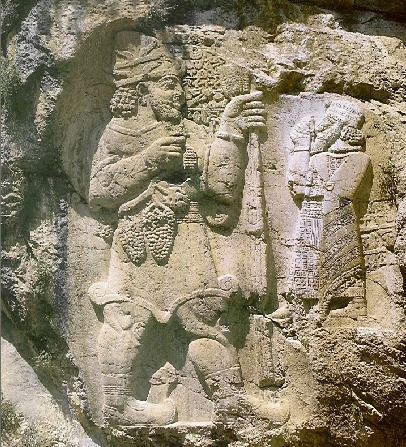 İVRİZ KAYA ANITI KABARTMASI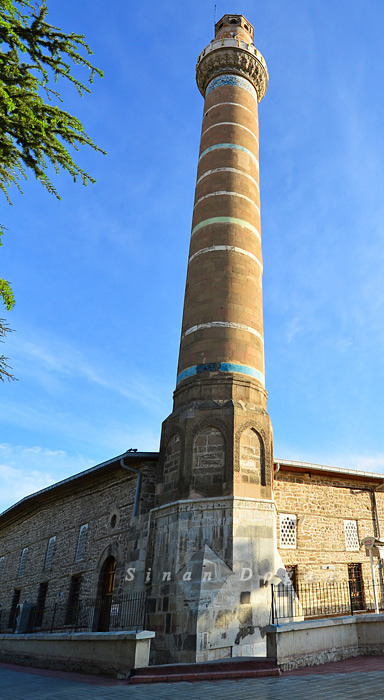 EREĞLİ ULU CAMİİ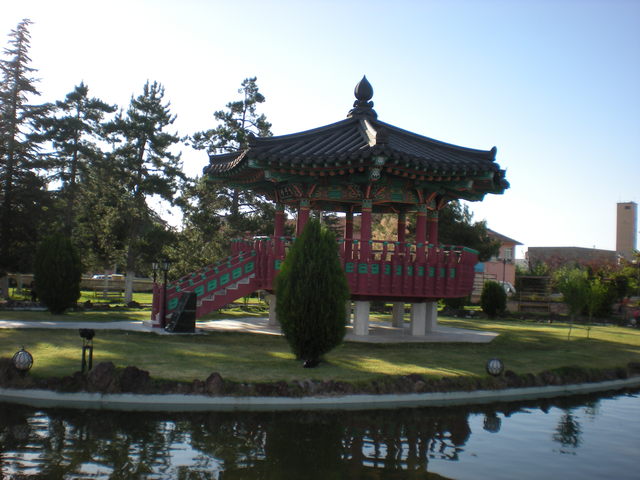 EREĞLİ GWANGJİN PARKI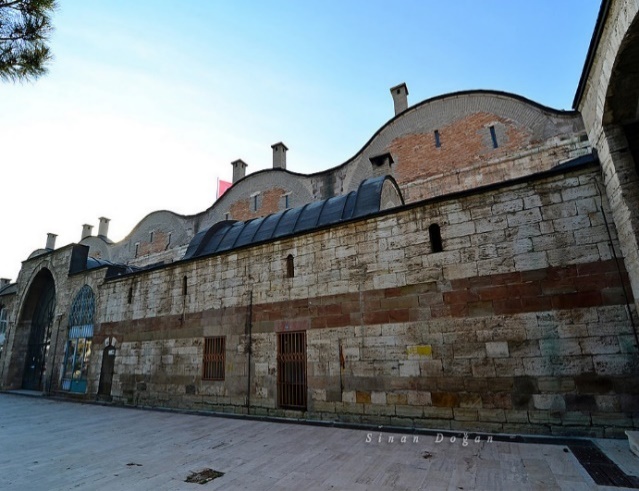 EREĞLİ RÜSTEMPAŞA KERVANSARAYI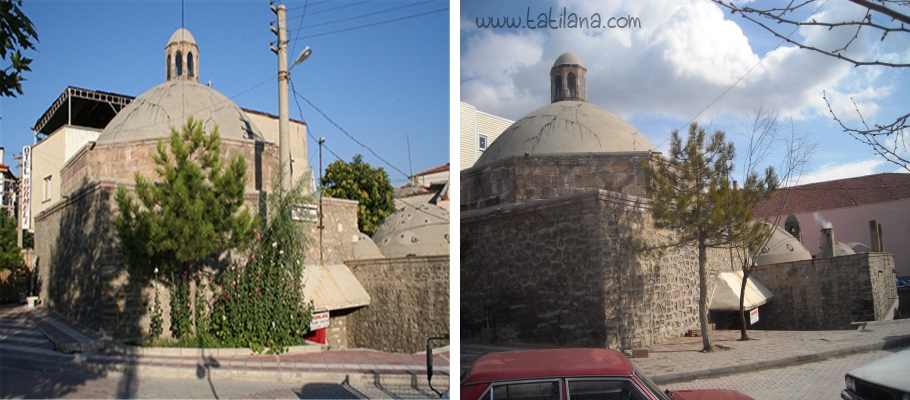 ŞİFA HAMAMI Mahmut ÖZKOÇYön. Kur. BaşkanıCengiz UYSALYön. Kur. Başkan Yrd.Halime DEMİREL AKBELYön. Kur. Başkan YrdEvren NASSayman ÜyeÖmer EĞER             Yön. Kur. ÜyesiHalil ERCANYön. Kur. ÜyesiHüseyin Cahit YAŞARYön. Kur. ÜyesiAhmet SÜLLÜ	Meclis ÜyesiArif YİĞİTMeclis ÜyesiMurat KARPUZCUPersonel (Genel Sekreter)Mehmet DURMUŞPersonel (Tic. Sicil Müdürü)Nilay SOYLUPersonel (Tic. Sicil Müdür Yardımcısı)Ziya Alper ÖZKUBATPersonel (Tahsilat)Selda AKYÜZ	Personel (Muhasebe)Yaş grubuToplamErkekKadın0-4 10.662 5.516 5.1465-9 10.986 5.600 5.38610-14 11.571 6.016 5.55515-19 12.329 6.433 5.89620-24 10.363 5.288 5.07525-29 9.445 4.964 4.48130-34 10.065 5.078 4.98735-39 10.758 5.400 5.35840-449.928 4.877 5.05145-49 9.752 4.811 4.94150-54 9.225 4.538 4.68755-59 7.749 3.831 3.91860-64 6.871 3.335 3.53665-69 5.139 2.3752.76470-74 3.643 1.626 2.01775-79 2.561 1.114 1.44780-84 1.559 604  95585-89  737 304 43390+  282 83 199143.62571.79371.832                                                                 ALAN (Ha)                                                                 ALAN (Ha)1-) İŞLENEN ARAZİTARLA ARAZİSİ 808.790NADAS200.000SEBZE58.475MEYVE57.513BAĞ3000KULLANILMAYAN ALAN96.865TOPLAM1.221.6402-) ÇAYIR MERA768.3503-) ORMAN79.810ÜRÜN CİNSİEKİLEN ALAN (Ha)ÜRETİM (Ton)VERİM (Kg/Ha)Buğday (Durum)291.000112.250750Arpa180.00051.000700Çavdar20.0007.600380Mısır (Dane )50.00065.0001.300Nohut12.5003.000450K.Fasulye3.0001.050350Şeker Pancarı39.000331.5008.500Patates15.00060.0004.000Yonca (Yeşil- Kuru)38.000231.8006.100Domates15.000150.00010.000Siyah Havuç16.00064.0004.000Fiği23.50051.25013.500Ayçiçeği45.00015.500700YILLARKapladığı Alan (Ha)Üretim (Ton)201847.044100.000YILLARKapladığı Alan (Ha)Üretim (Ton)20184.00010.000YILLARBağBağYILLARKapladığı Alan(Da)Üretim (Ton )20173.0001.500YıllarSığırKüçükbaşTavuk2018155.300160.000535.000TESİSİN ADIADEDİSüt ürünleri25Betonarme Yapı Elemanları6PVC Doğrama5Soğ.Hv.Dep. ve Pak.11Ziraat Aletleri5Mobilya İmalatı1Gıda4Gıda Boyası5Gıda İşletmesi3Gofret1Kon. Ve Pak.1Alçı2Hububat3Salça2Havuç Yıkama3Şalgam2Hayvan Yemi9Beyaz Kiraz İşleme3Konsantre4Pekmez1Unlu Mamuller3Asfalt1Meyve Şoklama2Meyve İşleme1Süt ve Meyve Suyu1Bisküvi1Kuruyemiş1Tar. Ve Hay. Ekip2Kozmetik1Et Entegre1Mermer1Et Ürünleri2TOPLAM113MevkiKaynağın CinsiSıcaklık (°C) ve Debi (lt/s)DİĞER BİLGİLERAkhüyük Kükürtlü su KaplıcasıKaplıca SuyuSıcaklık: 25 °CDebi: 0,5 lt/snpH:7Herhangi bir tesis bulunmamaktadır.YÜKÜMLÜLÜKİLGİLİBÖLÜMYASALDAYANAKMeclis kararlarıGenel Sekreter5174 SayılıKanun veilgiliyönetmelikYönetim kurulu kararlarıGenel Sekreter5174 Sayılı Kanun ve ilgili yönetmelikMeslek komite kararlarıGenel Sekreter5174 Sayılı Kanun ve ilgili yönetmelikTicaret sicili tescil,terkinve tadil işlemleriTicaret SiciliTürk Ticaret Kanunu, Ticaret Sicili Nizamnamesi, Harçlar KanunuTicaret sicili tasdiknamesi, yetki belgesi, iflas konkordato belgesi, ihale durum belgesi vb.Ticaret SiciliTürk Ticaret Kanunu, Ticaret Sicili Nizamnamesi, Harçlar KanunuTicaret sicili yazışmalarıTicaret SiciliTürk TicaretKanunu,TicaretSiciliNizamnamesi,HarçlarKanunu,İcraiflas KanunuOda sicili kayıt, tadil ve terkin işlemleri, yazışmalarıOda Sicili5174 sayılıKanun veilgiliyönetmelikÜyebilgileriningüncellenmesiOda Sicili5174sayılıKanunve ilgiliyönetmelikRayiç bedeltespitiOda Sicili5174 sayılıKanun veilgiliyönetmelikOrgan toplantılarının sekretaryasıGenel Sekreter5174 sayılı kanunİhracat belgelerinin düzenlenmesiOdaSicilDış Ticaret Mevzuatıİş makinesi tescillerinin yapılmasıOdaMuamelatİş Makinesi Tescil EsaslarıKapasite ve ekspertiz raporu işlemleriOda MuamelatKapasite Raporu EsaslarıAkreditasyon şartlarının uygulanmasıAkreditasyon SorumlusuOda Borsa Akreditasyon KılavuzuÜlke/sektör raporlarının hazırlanmasıAkreditasyon Sorumlusu5174 sayılı Kanun ve ilgili yönetmelikOdaya Ait Projelerinhazırlanması ve uygulanmasıGenel Sekreter5174 sayılı Kanun ve ilgili yönetmelikOda personeline ve üyelerine verilecek eğitim, seminer ve toplantıların düzenlenmesiGenel Sekreter5174 sayılı Kanun ve ilgili yönetmelikWeb sitesi yönetimiGenel Sekreter5174 sayılı Kanun ve ilgili yönetmelikOda dergisini vegazetesini hazırlamak vebasımınıgerçekleştirmek5174 sayılı Kanun ve ilgili yönetmelikİlgili birim tarafından hazırlanan tüm rapor ve bültenlerin basım ve yayın işlemlerini yürütmek5174 sayılı Kanun ve ilgili yönetmelikOda tarafından organize edilen toplantıların fotoğraf ve video çekimlerini yapmak/arşivlemek5174 sayılı Kanun ve ilgili yönetmelikOda sicil belgesi, faaliyet belgesi, meslekten men belgesi, ihale durum belgesi, ortaklık teyit belgesi gibi oda evraklarının verilmesi5174 sayılı Kanun ve ilgili yönetmelik Odaya ait her türlü alacağın tahsilâtını yapmak5174 sayılı Kanun ve ilgili yönetmelikSigortacılık uygunluk belgesi işlemleri5684 sayılı Sigortacılık Kanunu ve ilgili yönetmelikOda işlemlerinin muhasebeleştirilmesiBütçe ve Muhasebe Yönetmeliği2015 20162017ŞAHIS1376348LİMİTED ŞİRKETİ1253979ANONİM ŞİRKET301613KOOPARATİF521İKTİSADİ İŞLETME221TOPLAM299140142Tablo:10 2017 Yılında Odadan kayıtlarını sildiren üyeler Tablo:10 2017 Yılında Odadan kayıtlarını sildiren üyeler Tablo:10 2017 Yılında Odadan kayıtlarını sildiren üyeler ŞAHIS37LİMİTED ŞİRKET19ANONİM ŞİRKET2TOPLAM58Meslek Grubu Gerçek KişiTüzel KişiToplam1.MESLEK GRUBU74      1191932.MESLEK GRUBU       1031652683.MESLEK GRUBU4015554.MESLEK GRUBU2045655.MESLEK GRUBU108952036.MESLEK GRUBU3723607.MESLEK GRUBU45891348.MESLEK GRUBU6420849.MESLEK GRUBU46257110.MESLEK GRUBU3994811.MESLEK GRUBU356510012.MESLEK GRUBU54103157TOPLAM6657731438Meslek Grubu Gerçek KişiTüzel  KişiToplam1.MESLEK GRUBU751071822.MESLEK GRUBU1011592603.MESLEK GRUBU3913524.MESLEK GRUBU1744615.MESLEK GRUBU102771796.MESLEK GRUBU4022627.MESLEK GRUBU42821248.MESLEK GRUBU6420849.MESLEK GRUBU46247010.MESLEK GRUBU4385111.MESLEK GRUBU366510112.MESLEK GRUBU5297149TOPLAM6577181375Meslek Grubu Gerçek KişiTüzel  KişiToplam1.MESLEK GRUBU78991772.MESLEK GRUBU981532513.MESLEK GRUBU4412564.MESLEK GRUBU2044645.MESLEK GRUBU100671676.MESLEK GRUBU3622587.MESLEK GRUBU42851278.MESLEK GRUBU6819879.MESLEK GRUBU49217010.MESLEK GRUBU5075711.MESLEK GRUBU27669312.MESLEK GRUBU51101152TOPLAM6636961359DERECELERÜYE SAYILARIÜYE SAYILARITOPLAMGERÇEK KİŞİTÜZEL KİŞİ1.Derece352973322. Derece871332203. Derece1042713754. Derece18801885.Derece18921916.Derece565617.Derece66571TOPLAM6657731438DERECELERÜYE SAYILARIÜYE SAYILARITOPLAMGERÇEK KİŞİTÜZEL KİŞİ1.Derece312843152. Derece941212153. Derece972403374. Derece18301835.Derece18921916.Derece574617.Derece66773TOPLAM6577181375LİMİTED ŞİRKET21ANONİM ŞİRKET2KOOPERATİF30TOPLAM53LİMİTED ŞİRKET24ANONİM ŞİRKET4KOOPERATİF29TOPLAM57LİMİTED ŞİRKET18ANONİM ŞİRKET2KOOPERATİF28TOPLAM48LİMİTED ŞİRKET20ANONİM ŞİRKET2KOOPERATİF0GERÇEK KİŞİLER11DİĞER0TOPLAM33LİMİTED ŞİRKET44ANONİM ŞİRKET6KOOPERATİF4GERÇEK KİŞİLER29DİĞER0TOPLAM83LİMİTED ŞİRKET43ANONİM ŞİRKET9KOOPERATİF11GERÇEK KİŞİLER62DİĞER0TOPLAM125ANONİM ŞİRKET140KOLLEKTİF ŞİRKET1KOOPERATİF69LİMİTED ŞİRKET558GERÇEK KİŞİ 665VAKIF İKTİSADİ İŞLETMESİ2DİĞER İKTİSADİ İŞLETMELER1DİĞER KAMU TİCARİ İŞLETMELERİ1İKTİSADİ DEVLET TEŞEKKÜLLERİ1TOPLAM1438ANONİM ŞİRKET134KOLLEKTİF ŞİRKET1KOOPERATİF71LİMİTED ŞİRKET508GERÇEK KİŞİ 657VAKIF İKTİSADİ İŞLETMESİ2DİĞER İKTİSADİ İŞLETMELER0DİĞER KAMU TİCARİ İŞLETMELERİ1İKTİSADİ DEVLET TEŞEKKÜLLERİ1TOPLAM1375ANONİM ŞİRKET125KOLLEKTİF ŞİRKET2KOOPERATİF73LİMİTED ŞİRKET490GERÇEK KİŞİ 663VAKIF İKTİSADİ İŞLETMESİ2DİĞER İKTİSADİ İŞLETMELER1DİĞER KAMU TİCARİ İŞLETMELERİ1İKTİSADİ DEVLET TEŞEKKÜLLERİ2TOPLAM1359LİMİTED ŞİRKET21ANONİM ŞİRKET2KOOPERATİF30TOPLAM53LİMİTED ŞİRKET24ANONİM ŞİRKET4KOOPERATİF29TOPLAM57LİMİTED ŞİRKET18ANONİM ŞİRKET2KOOPERATİF28TOPLAM48                                         2017 YILI BÜTÇESİ GELİR SONUÇLARI                                         2017 YILI BÜTÇESİ GELİR SONUÇLARI                                         2017 YILI BÜTÇESİ GELİR SONUÇLARI    GELİRLERİ NEVİ FASILLAR İTİBARİYLE2017 BÜTÇE DÖNEMİ        GELİR TAHMİNİ31.12.2017 TARİHİ İTABARİ İLE GERÇEKLEŞMEKayıt Ücreti Gelirleri50.000,0042.510,00Yıllık Aidat Gelirleri121.000,00385.012,62Munzam Aidat Gelirleri235.000,00287.097,04Yapılan Hizmetler Karşılığı Alınan Ücretler58.207,0057.875,00Belge Bedelleri33.455,0040.736,00Yayın Gelirleri1,000Tarife Tasdik Ücretleri1,000Bağış ve Yardımlar1,000Para Cezaları1,000Misil Zamları1,000Faiz Gelirleri140.000,00246.266,97Kira Gelirleri39.750,0035.750,00Menkul Kıymet Satış Gelirleri1,000Kambiyo Gelirleri1,000Sair Gelirler66.581,0071.882,68TOPLAM1.027.000,001.164.128,31                                         2017 YILI BÜTÇESİ GİDER SONUÇLARI                                         2017 YILI BÜTÇESİ GİDER SONUÇLARI                                         2017 YILI BÜTÇESİ GİDER SONUÇLARI    GELİRLERİ NEVİ FASILLAR İTİBARİYLE2017 BÜTÇE DÖNEMİ        GİDER TAHMİNİ31.12.2017 TARİHİ İTABARİ İLE GERÇEKLEŞMEPersonel Giderleri368.354,00355.351,27Dışarıdan Sağlanan Fayda ve hizmetler75.144,0057.262,19Basın Yayın Giderleri1.002,000Sabit Kıymet Giderleri10.002,005.500,33Genel Yönetim Giderleri66.500,00347.659,92Vergi Resim ve Harçlar3.001,001.873,60Faiz Giderleri1,000Kambiyo Giderleri1,000Finansman Giderleri701,00434,91Sair Giderler1,000TOPLAM1.027.000,00762.581,89                                         2016 YILI BÜTÇESİ GELİR SONUÇLARI                                         2016 YILI BÜTÇESİ GELİR SONUÇLARI                                         2016 YILI BÜTÇESİ GELİR SONUÇLARI    GELİRLERİ NEVİ FASILLAR İTİBARİYLE2016 BÜTÇE DÖNEMİ        GELİR TAHMİNİ31.12.2016 TARİHİ İTABARİ İLE GERÇEKLEŞMEKayıt Ücreti Gelirleri40.000,0048.690,00Yıllık Aidat Gelirleri378.000,00441.980,98Munzam Aidat Gelirleri237.000,00277.604,86Yapılan Hizmetler Karşılığı Alınan Ücretler33.207,0043.520,00Belge Bedelleri27.955,0031.751,00Yayın Gelirleri1,000Tarife Tasdik Ücretleri1,000Bağış ve Yardımlar1,000Para Cezaları1,000Misil Zamları1,000Faiz Gelirleri123.000,00205.296,90Kira Gelirleri37.750,0028.000,00Menkul Kıymet Satış Gelirleri1,000Kambiyo Gelirleri1,000Sair Gelirler54.081,0072.905,07TOPLAM925.000,001.149.748,81                                         2016 YILI BÜTÇESİ GİDER SONUÇLARI                                         2016 YILI BÜTÇESİ GİDER SONUÇLARI                                         2016 YILI BÜTÇESİ GİDER SONUÇLARI    GELİRLERİ NEVİ FASILLAR İTİBARİYLE2016 BÜTÇE DÖNEMİ        GİDER TAHMİNİ31.12.2016 TARİHİ İTABARİ İLE GERÇEKLEŞMEPersonel Giderleri322.454,00326.501,61Dışarıdan Sağlanan Fayda ve hizmetler87.500,0054.701,12Basın Yayın Giderleri11.001,000Sabit Kıymet Giderleri25.002,005.311,88Genel Yönetim Giderleri476.038,00328.344,53Vergi Resim ve Harçlar2.501,002.097,64Faiz Giderleri1,000Kambiyo Giderleri1,000Finansman Giderleri501,00494,18Sair Giderler1,000TOPLAM925.000,00717.450,96                                         2015 YILI BÜTÇESİ GELİR SONUÇLARI                                         2015 YILI BÜTÇESİ GELİR SONUÇLARI                                         2015 YILI BÜTÇESİ GELİR SONUÇLARI    GELİRLERİ NEVİ FASILLAR İTİBARİYLE2015 BÜTÇE DÖNEMİ        GELİR TAHMİNİ31.12.2015 TARİHİ İTABARİ İLE GERÇEKLEŞMEKayıt Ücreti Gelirleri40.000,0044.550,00Yıllık Aidat Gelirleri360.000,00337.031,00Munzam Aidat Gelirleri200.000,00261.333,18Yapılan Hizmetler Karşılığı Alınan Ücretler28.400,0032.600,00Belge Bedelleri29.600,0029.904,00Yayın Gelirleri1,000Tarife Tasdik Ücretleri1,000Bağış ve Yardımlar1,000Para Cezaları1,000Misil Zamları1,000Faiz Gelirleri115.000,00167.038,69Kira Gelirleri35.000,0035.500,00Menkul Kıymet Satış Gelirleri1,000Kambiyo Gelirleri1,000Sair Gelirler66.993,0063.697,68TOPLAM875.000,00974.654,68                                         2015 YILI BÜTÇESİ GİDER SONUÇLARI                                         2015 YILI BÜTÇESİ GİDER SONUÇLARI                                         2015 YILI BÜTÇESİ GİDER SONUÇLARI    GELİRLERİ NEVİ FASILLAR İTİBARİYLE2015 BÜTÇE DÖNEMİ        GİDER TAHMİNİ31.12.2015 TARİHİ İTABARİ İLE GERÇEKLEŞMEPersonel Giderleri325.000,00291.858,97Dışarıdan Sağlanan Fayda ve hizmetler104.590,0059.382,84Basın Yayın Giderleri9.001,000Sabit Kıymet Giderleri72.001,0023.094,35Genel Yönetim Giderleri20.001,002.490,75Vergi Resim ve Harçlar2.600,001.610,61Faiz Giderleri1,000Kambiyo Giderleri1,000Finansman Giderleri501,00376,29Sair Giderler1,000TOPLAM875.000,00636.878,55Paydaş Adıİç Paydaş/Dış PaydaşÖnem DerecesiEtki DerecesiPaydaş PuanıÖnceliğiEreğli Ticaret ve Sanayi Odası Meslek Komiteleri İç Paydaş 5525YüksekEreğli Ticaret ve Sanayi Odası Meclisi İç Paydaş 5525YüksekEreğli Ticaret ve Sanayi Odası Yönetim Kuruluİç Paydaş 5525YüksekEreğli Ticaret ve Sanayi Odası Çalışanlarıİç Paydaş 5525YüksekEreğli Ticaret ve Sanayi Odası Disiplin Kuruluİç Paydaş4525YüksekEreğli Ticaret ve Sanayi Odası ÜyeleriHizmet Alan4520YüksekTOBBDış Paydaş 5420YüksekTicaret BakanlığıDış Paydaş 5420YüksekEreğli KaymakamlığıDış Paydaş5315OrtaEreğli BelediyesiDış Paydaş 4416OrtaEreğli Vergi DairesiDış Paydaş 5315OrtaİŞKUR Ereğli ŞubesiDış Paydaş4416OrtaKOSGEBDış Paydaş4416OrtaSosyal Güvenlik Kurumu Ereğli ŞubesiDış Paydaş4312OrtaYerel ve Ulusal BasınDış Paydaş4416OrtaTSEDış Paydaş3412OrtaEreğli’de Şubesi Bulunan BankalarDış Paydaş3412OrtaEreğli Ticaret BorsasıDış Paydaş3412OrtaSanayi ve Teknoloji Bakanlığı Konya İl MüdürlüğüDış Paydaş326DüşükKonya Çevre Şehircilik İl MüdürlüğüDış Paydaş339OrtaEreğli Tapu Sicil MüdürlüğüDış Paydaş5420YüksekEreğli İlçe Tarım ve Orman MüdürlüğüDış Paydaş326DüşükMEVKADış Paydaş5525YüksekEreğli Organize Sanayi MüdürlüğüDış Paydaş5420YüksekHalkapınar BelediyesiDış Paydaş5420YüksekEreğli AdliyesiDış Paydaş5420YüksekEreğli Emniyet MüdürlüğüDış Paydaş5420YüksekUlusal Yerel BasınDış Paydaş5525YüksekEreğli SMMM OdasıDış Paydaş5420YüksekEreğli NoterlerDış Paydaş5420Yüksekİhracatçı BirlikleriDış Paydaş5420YüksekDiğer Oda ve BorsalarDış Paydaş5420YüksekEreğli İlçe Milli Eğitim MüdürlüğüDış Paydaş 326DüşükHazine ve  Dış Ticaret MüsteşarlığıDış Paydaş326DüşükKonya/Ereğli Necmettin Erbakan Üniversitesi Dış Paydaş326DüşükSTK Ereğli TemsilcilikleriDış Paydaş326DüşükLejantLejant1 - 8Düşük9 - 17Orta18 -25YüksekÜyelere yönelik dış ticaret konusundaki yönlendirilmelerin yapılması ve ihracatı geliştirmek için ticaret odası bünyesinde birim oluşturulması.Ereğli Ticaret ve Sanayi Odası ile anılan bir eğitim kurumunun (Ertso Akademi)kurulmasıEreğli kent kimliğinin gelişmesi ile ilgili çalışmalarda öncü olması.Oda üyelerine yapılacak olan yurt dışı ve yurt içi fuarlarda daha etkili olabilmesi için İngilizce eğitiminin verilmesi.İlçemiz sanayisi için ve devlet teşviklerinin üyeye ulaşması için AB Komisyonu ve diğer kalkınma ajansları ile ortak çalışma yapılarak ekonomik projelerin hazırlanması.ETKENLERTESPİTLERKURUMA ETKİSİKURUMA ETKİSİKURUMA ETKİSİNE YAPILMALIETKENLERTESPİTLERFIRSTLARTEHDİTLERPOLİTİKBaşkanlık sistemine geçilmesiBürokrasinin azalması, hızlı hizmet verilmesiOdacılık sisteminde değişik olabilmesiÜye memnuniyet aidiyetine yönelik faaliyetler arttırılacakÜye memnuniyet aidiyetine yönelik faaliyetler arttırılacakPOLİTİKSiyasi istikrarYatırımların artması---Yatırımcıları teşvik etmek için çalışmalar yapılmalıYatırımcıları teşvik etmek için çalışmalar yapılmalıPOLİTİKTorba yasaların çıkmasıÜye borçlarına gelecek af ile borçların ödenmesiAf gelişir düşüncesi ile zamanında ödeme yapılmamasıAidatlar üyeler bilgilendirilir.Aidatlar üyeler bilgilendirilir.EKONOMİKDünyadaki ekonomik istikrarsızlık---Ekonomik krizEkonomik istikrarsızlıklardan daha az etkilenmek için ülke kaynakları kullanılmalıEkonomik istikrarsızlıklardan daha az etkilenmek için ülke kaynakları kullanılmalıEKONOMİKSınırımızda yaşanan sorunlar sonucu gelen göç dalgasıMültecilerin ilçemizde iş kurmasıYabacı dil eksikliğiİlçede yaşanan sosyal sorunlarTercüman hizmeti alınmasıSoysal sorulara yönelik etkinlikler düzenlenmesiTercüman hizmeti alınmasıSoysal sorulara yönelik etkinlikler düzenlenmesiEKONOMİKGirişimcilere verilen desteklerin artmasıÜye sayımızın artması---Üyelerin sosyo ekonomik gelişimine yönelik eğitimler vermekÜyelerin sosyo ekonomik gelişimine yönelik eğitimler vermekEKONOMİKTicaretin kolaylaştırılması ve yatırım ortamının iyileştirilmesiYatırımların artması---Yatırım ve teşviklerle ilgili eğitim verilmesiYatırım ve teşviklerle ilgili eğitim verilmesiEKONOMİKÖzel sektörün yatırım konusundaki isteksizliği---Üye sayısının artmamasıÖzel sektörü teşvik edici tedbirler alınmalı.Özel sektörü teşvik edici tedbirler alınmalı.SOSYO KÜLTÜRELKöyden kente göçün devam etmesiÜye sayımızın artması---------SOSYO KÜLTÜRELKamu kurum / kuruluşlarından beklentilerin artmasıÜyelerde aidiyet duygusunun gelişmesiBeklentilerin karşılanması için gereken maliyetÜyelere yönelik etkinlikler arttırılacakÜyelere yönelik etkinlikler arttırılacakTEKNOLOJİKİletişim araçları / yöntemlerinin gelişmesiHızlı iletişim Personelin sosyal medya kullanımı konusunda yetersiz olmasıPersonele eğitim aldırılacakPersonele eğitim aldırılacakTEKNOLOJİKİletişim ve bilgi teknolojilerinde yaşanan ilerlemelerDenetim, kontrol gerektiren iş ve işlemlerin kolaylaşmasıMaliyet yüksekliği ve teknolojinin sık sık yenilenme ihtiyacıOdamızın kullanabileceği teknolojik ihtiyaçların teminiOdamızın kullanabileceği teknolojik ihtiyaçların teminiTEKNOLOJİKİletişim ve bilgi teknolojilerinde yaşanan ilerlemelerDenetim, kontrol gerektiren iş ve işlemlerin kolaylaşmasıSiber saldırılarBilgi güvenliği uygulamaları yapılacak eğitim aldırılacakBilgi güvenliği uygulamaları yapılacak eğitim aldırılacakTEKNOLOJİKTeknolojik gelişmelerin çok hızlı olmasıİşlemlerin hızlı yapılmasıSürekli modernizasyon ihtiyacı nedeniyle yüksek bütçe gereksinimleriSürekli modernizasyon ihtiyacı nedeniyle yüksek bütçe gereksinimleriTEKNOLOJİKBilgiye ulaşmanın kolaylaşmasıİşlemlerin kolaylaştırılması ve şeffaflığın artırılmasıSosyal medya aktif kullanılacakSosyal medya aktif kullanılacakİÇ ÇEVREİÇ ÇEVREGüçlü YönlerZayıf YönlerOdalar arasında İlçemizin en köklü ve en büyük odası olması.Hizmet binamızın yetersiz olmasıHizmet binamızın şehir merkezinde bulunması sebebiyle ulaşılabilirliğinin kolay olması ve üye taleplerine hızlı cevap verebilmesi.Dış ticaret hizmetinin eksikliği.Diğer oda, borsa ve kurumlarla etkili iletişim kurması.Güncel mevzuat ve gelişmeler hakkında üyelere sunduğu bilgilendirme hizmetlerinin yeterli şekilde yapılamaması.4)Personelimizin eğitim seviyesinin yüksek olmasıOrganizasyon yapısı ve görev tanımlarının odayı geleceğe taşımada yetersiz kalması.5) Personelin birbiri ile olan uyumu sonucunda gönülden ve içten ekip çalışması yapılması.Personel sayısının az olması6)Güçlü mali yapısı sebebiyle bütçenin dengede tutulması.Elektronik arşivleme sistemine geçiş yapılmaması.7)TSE EN ISO 9001 Kalite Yönetim Sistemi İle TS ISO 10002 Şikayet Yönetim Sistem Belgesinin olması ve TOBB akreditasyon sistemi kapsamında akredite bir oda olması.Kurumsallaşmanın tam olarak sağlanamamış olması.8) Meslek komite toplantıları sonucunda bölgesel ve sektörel sorunların tespit edilmesi.Veri bilgi ve istatistiğin (üretim, milli gelir, işsizlik vb.) yeterince alınamaması.9) Yönetimin bilinçli, yenilikçi ve ileriyi görebilen saygın kişilerden oluşması.Bilişim altyapısının ve teknoloji kullanım düzeyinin yetersiz olması ve Üyelerimize verilen hizmetlerin elektronik ortamda verilememesi.10) Saygın ve güvenilir bir oda olması sebebiyle kişi ve kurumlar arasında uzlaştırıcı olması.DIŞ ÇEVREDIŞ ÇEVREFırsatlarTehditler1)Üye firma yöneticilerinin genç ve dinamik olması.1)Üyelerimizde kurumsallaşmanın zayıf olması ve sanayi kültürünün gelişmemesi  2)Organize Sanayi bölgesinin bulunması ve 2.Organize Sanayi Bölgesinin Kurulması, Sanayi parsellerinin arsa değerinin düşük olması2)Şirket yönetiminde aile şirketlerinin fazla olması   3)Girişimciliğin Gelişmesi ve Girişimcilere verilen desteklerin artması3)Teşvik alan ve sanayisi gelişmiş olan illere yakın olmamız sebebiyle teşvik alamamamız ve güçlü yatırımcıları bölgemize çekemememiz.4)Et ve Süt Ürünleri yönünden belirli bir potansiyele sahip olması,ilçemizde Büyük ve Küçükbaş hayvan çiftliklerine elverişli arazinin bulunması4)Küresel ekonomideki yavaşlama ve kriz5)Mersin Limanına ve Serbest Bölgeye Yakın olması ve Mersin Otobanının açılması ve şehrimizin ülkemiz sanayi ve ticaret merkezlerine yakın olması5)Firmaların ileriye dönük uzun vadeli planlarının olmaması.6)İlçemizin ulaşımda İç Anadolu ve Doğu/Güneydoğu Anadolu Bölgeleri Arasında geçiş noktasında olması ve Demiryolu hattının bulunması ulaşım imkanlarının çok olması Hızlı tren projesinde ilçenin konumu6)Beyin ve işgücünün ilçemiz dışına kayması ile birlikte vasıflı eleman yetersizliği.7)Gelişmekte olan bir ilçe olarak genç ve dinamik bir nüfusa sahip olmamız.7)Firmaların marka ve kalite odaklı rekabet yeteneğinin oluşmamış olması.8)Tarım ürünlerinde zengin ve çeşitliliğin olması8)Bölgede işbirliği kültürünün olmaması esnaf, firma ve kurumların pasif tutumları.9)İlçemizde bulunan baraj ve soğuk su kaynağının olması 9)Sosyal hayatın yetersizliği.10) Bölgemizde birçok ürünün yetiştirilmesi sebebiyle ihracatçı üyemizin artmış olması.10)Bölgedeki firmaların ulusal tanınırlığının az olması.11) İlçemizde Yüksekokul ve Eğitim fakültesinin bulunması11)Siber tehditlerin Odanın teknolojik altyapısı üzerindeki olumsuz etkileri12) Kosgeb,Mevka ve İş-kur ve benzeri kurumların destekleri12)Sanal ticaretin hızla artması ve karmaşıklaşması13) Siyah havuç, beyaz kiraz, süt ve süt ürünleri üretiminde öncü ilçe konumunda olmamız.13)Bilişim teknolojilerinin kötüye kullanılmasıFırsatlarTehditlerGüçlü YönlerÜyelerin bilinç seviyesini/farkındalığını artırmakÜyelerimizin sosyo ekonomik gelişimine katkıda bulunmakYeni hizmet binası için çalışma yapmakİlçemizi tanıtıcı faaliyetlerde bulunmakGirişimcilik eğitimleri vermekÜyelerimizin sorunları ile ilgili lobi faaliyetinde bulunmakNitelikli işgücü için eğitim düzenlemekÜyelerde aidiyet duygusunu geliştirmekİhracatı geliştirmeye yönelik eğitim, fuar faaliyetleri düzenlenecekZayıf YönlerYeni hizmet binası için çalışma yapılmasıHizmet sunum süreçlerini geliştirmekPersonelin bilgi, beceri etkinliklerini geliştirmekÜyelerin bilinç seviyesini ve farkındalığını arttırmakOdamızı tanıtıcı faaliyetlerde bulunarak bilinirliğini arttırmakÜyelerin bilinç seviyesini ve farkındalığını arttırmakSektörel yaklaşımı esas almak Proje yazmakTespitlerİhtiyaçlarAmaçlarHedeflerPersonelin mesleki bilgi ve motivasyon eksikliğiStratejik yönetim algısının tüm personel tarafından içselleştirilmesi Personelin bilgi becerilerinin arttırılmasıAmaç 1: Kurumsal kapasiteyi geliştirmekHedef 1.1 Personelin etkin yönetimini sağlamakPersonelin mesleki bilgi ve motivasyon eksikliğiPersonelin motivasyonunu arttırıcı etkinlikler düzenlemekAmaç 1: Kurumsal kapasiteyi geliştirmekHedef 1.1 Personelin etkin yönetimini sağlamakOda binasının fiziksel yetersizliğiYeni Hizmet BinasıAmaç 1: Kurumsal kapasiteyi geliştirmekHedef 1.2 Kurumun ihtiyaçlarını karşılayacak bina yapımı için fiziki altyapı gereklilikleri belirlenecek fiziki yer temini ve projelendirilmesi yapılarak inşaat tamamlanacakOnline işlemlerde artışSiber saldırı riskleriOnline işlemlerin arttırılmasıBilgi güvenliği konusunda bilinçlendirmeAmaç 1: Kurumsal kapasiteyi geliştirmekHedef 1.3 Bilişim altyapısını geliştirmek, elektronik bilgi sistemine geçmek ve bilgi güvenliğini sağlamakÜyelerimizin dış ticaret konusunda yetersiz olması, dış ticaret konusunda bilgi eksikliğiDış ticaret eğitimleri verilmesi, üyelere dış ticaret konusunda destek olmakA2 :İlçemizin ekonomik gelişimine katkıda bulunmak ihracatın, girişimciliğin arttırılması için faaliyetleri ortaya koymak ve gerçekleştirmekH2.1 Üyelerimizin dış ticaret hacmini geliştirmesine katkıda bulunmakÜyelerin eğitim eksikliği, Üyelerin vizyonun yetersiz olmaması, yenilikleri takip etmemesiEğitimler ve Fuar ziyaretleri ile üyelerin bilgi seviyesinin arttırılması yenilikler hakkında bilgilendirmekA2 :İlçemizin ekonomik gelişimine katkıda bulunmak ihracatın, girişimciliğin arttırılması için faaliyetleri ortaya koymak ve gerçekleştirmekH2.2 Üyelerimizin sosyo ekonomik gelişimine katkıda bulunmakİlçemizde girişimcilik ruhunun gelişmemesiGirişimcilik eğitimleriA2: Üyelerin kişisel, sosyal ve mesleki gelişimine katkı sağlamak amacıyla eğitim, faaliyetleri yapmak; sosyo ekonomik gelişimini sağlayıcı faaliyetleri ortaya koymak ve gerçekleştirmek; üyelere yönelik inceleme, araştırma ve yayın yapmak/yaptırmakH2.3Girişimciliğin arttırılmasına yönelik faaliyetler gerçekleştirmek ve desteklemekİlçemizin ve ürünlerinin yeterince bilinmemesiİlçemizin sosyo ekonomik durumunun yetersiz olmasıİlçemizin tanıtılmasınaİlçemizin sosyo ekonomik gelişimine katkı sağlanmasıA2: Üyelerin kişisel, sosyal ve mesleki gelişimine katkı sağlamak amacıyla eğitim, faaliyetleri yapmak; sosyo ekonomik gelişimini sağlayıcı faaliyetleri ortaya koymak ve gerçekleştirmek; üyelere yönelik inceleme, araştırma ve yayın yapmak/yaptırmakH2.4İlçemizin bilinirliğini arttırarak sosyo ekonomik gelişimine katkı sağlamakÜyelerin ekonomik gelişim için ne yapacaklarını bilmemesiİlçemizin tanıtılmasınaİlçemizin sosyo ekonomik gelişimine katkı sağlanmasıA2: Üyelerin kişisel, sosyal ve mesleki gelişimine katkı sağlamak amacıyla eğitim, faaliyetleri yapmak; sosyo ekonomik gelişimini sağlayıcı faaliyetleri ortaya koymak ve gerçekleştirmek; üyelere yönelik inceleme, araştırma ve yayın yapmak/yaptırmakH2.4İlçemizin bilinirliğini arttırarak sosyo ekonomik gelişimine katkı sağlamakÜyelerin odaya karşı ilgisiz olmasıOdanın tanıtımının yapılması, üye ilişkilerinin güçlendirilmesi, üye sorunlarına yönelik çözüm üretilmesiA3: Toplumda Odamızın Bilinirliği ve Farkındalığını arttırmak, üyelerimizin aidiyet duygusunu geliştirmekH3.1: Üyelerimizin aidiyet duygusunu güçlendirmekÜyelerin odanın faaliyetlerinden haberdar olmamasıOdanın tanıtımının yapılması, üye ilişkilerinin güçlendirilmesi, üye sorunlarına yönelik çözüm üretilmesiA3: Toplumda Odamızın Bilinirliği ve Farkındalığını arttırmak, üyelerimizin aidiyet duygusunu geliştirmekH3.2: Sosyal medya platformları, mobil teknolojiler kullanılarak üyelere ulaşmakÜyelerin sorunlarını odaya iletmemesiOdanın tanıtımının yapılması, üye ilişkilerinin güçlendirilmesi, üye sorunlarına yönelik çözüm üretilmesiA3: Toplumda Odamızın Bilinirliği ve Farkındalığını arttırmak, üyelerimizin aidiyet duygusunu geliştirmekH3.2: Sosyal medya platformları, mobil teknolojiler kullanılarak üyelere ulaşmakPaydaş ilişkilerimizin zayıf olmasıPaydaşlar ve diğer oda / borsalar ile iletişimin güçlendirilmesiA3: Toplumda Odamızın Bilinirliği ve Farkındalığını arttırmak, üyelerimizin aidiyet duygusunu geliştirmekH3 3: Paydaşlarla İletişimi GüçlendirmekOdamızın paydaşlar tarafından bilinmemesiPaydaşlar ve diğer oda / borsalar ile iletişimin güçlendirilmesiA3: Toplumda Odamızın Bilinirliği ve Farkındalığını arttırmak, üyelerimizin aidiyet duygusunu geliştirmekH3 3: Paydaşlarla İletişimi GüçlendirmekAmaçA1: Kurumsal kapasiteyi geliştirmek A1: Kurumsal kapasiteyi geliştirmek A1: Kurumsal kapasiteyi geliştirmek A1: Kurumsal kapasiteyi geliştirmek A1: Kurumsal kapasiteyi geliştirmek A1: Kurumsal kapasiteyi geliştirmek A1: Kurumsal kapasiteyi geliştirmek HedefH1.1: Personelin etkin yönetimini sağlamak H1.1: Personelin etkin yönetimini sağlamak H1.1: Personelin etkin yönetimini sağlamak H1.1: Personelin etkin yönetimini sağlamak H1.1: Personelin etkin yönetimini sağlamak H1.1: Personelin etkin yönetimini sağlamak H1.1: Personelin etkin yönetimini sağlamak İşbirliği Yapılacak Birim(ler) ve PersonelYönetim Kurulu, Genel Sekreter, AİK Yönetim Kurulu, Genel Sekreter, AİK Yönetim Kurulu, Genel Sekreter, AİK Yönetim Kurulu, Genel Sekreter, AİK Yönetim Kurulu, Genel Sekreter, AİK Yönetim Kurulu, Genel Sekreter, AİK Yönetim Kurulu, Genel Sekreter, AİK Stratejik Performans GöstergeleriBaşlangıç Değeri 2019202020212022İzleme SıklığıSorumluSPG 1.1.1: Personele verilen mesleki eğitim sayısı022333 aylıkAkreditasyon SorumlusuSPG 1.1.2: Personel Memnuniyet Anket Puanları90939598100YıllıkAkreditasyon SorumlusuSPG 1.1.3: Personele verilen kişisel gelişim eğitim sayısı222333 aylıkAkreditasyon SorumlusuSPG 1.1.4: Personele yönelik motivasyon amaçlı düzenlenen etkinlik sayısı322333 aylıkAkreditasyon SorumlusuGenel SekreterRisklerTalep edilen eğitimler için eğitim programının aksaması Planlanan eğitimlerin zamanında yapılamamasıPersonel Anketlerinin özenli doldurulmamasıPersonelin Etkinliklere katılmamasıPersonelin etkinlikten memnun kalmamasıTalep edilen eğitimler için eğitim programının aksaması Planlanan eğitimlerin zamanında yapılamamasıPersonel Anketlerinin özenli doldurulmamasıPersonelin Etkinliklere katılmamasıPersonelin etkinlikten memnun kalmamasıTalep edilen eğitimler için eğitim programının aksaması Planlanan eğitimlerin zamanında yapılamamasıPersonel Anketlerinin özenli doldurulmamasıPersonelin Etkinliklere katılmamasıPersonelin etkinlikten memnun kalmamasıTalep edilen eğitimler için eğitim programının aksaması Planlanan eğitimlerin zamanında yapılamamasıPersonel Anketlerinin özenli doldurulmamasıPersonelin Etkinliklere katılmamasıPersonelin etkinlikten memnun kalmamasıTalep edilen eğitimler için eğitim programının aksaması Planlanan eğitimlerin zamanında yapılamamasıPersonel Anketlerinin özenli doldurulmamasıPersonelin Etkinliklere katılmamasıPersonelin etkinlikten memnun kalmamasıTalep edilen eğitimler için eğitim programının aksaması Planlanan eğitimlerin zamanında yapılamamasıPersonel Anketlerinin özenli doldurulmamasıPersonelin Etkinliklere katılmamasıPersonelin etkinlikten memnun kalmamasıTalep edilen eğitimler için eğitim programının aksaması Planlanan eğitimlerin zamanında yapılamamasıPersonel Anketlerinin özenli doldurulmamasıPersonelin Etkinliklere katılmamasıPersonelin etkinlikten memnun kalmamasıStratejilerPersonelden gelen sözlü ve yazılı talepleri değerlendirmekEğitim planlaması yapılırken iş yoğunluğunun olduğu dönemleri göz önünde bulundurmakPersonelden gelen sözlü ve yazılı talepleri değerlendirmekEğitim planlaması yapılırken iş yoğunluğunun olduğu dönemleri göz önünde bulundurmakPersonelden gelen sözlü ve yazılı talepleri değerlendirmekEğitim planlaması yapılırken iş yoğunluğunun olduğu dönemleri göz önünde bulundurmakPersonelden gelen sözlü ve yazılı talepleri değerlendirmekEğitim planlaması yapılırken iş yoğunluğunun olduğu dönemleri göz önünde bulundurmakPersonelden gelen sözlü ve yazılı talepleri değerlendirmekEğitim planlaması yapılırken iş yoğunluğunun olduğu dönemleri göz önünde bulundurmakPersonelden gelen sözlü ve yazılı talepleri değerlendirmekEğitim planlaması yapılırken iş yoğunluğunun olduğu dönemleri göz önünde bulundurmakPersonelden gelen sözlü ve yazılı talepleri değerlendirmekEğitim planlaması yapılırken iş yoğunluğunun olduğu dönemleri göz önünde bulundurmakMaliyet40.000 TL40.000 TL40.000 TL40.000 TL40.000 TL40.000 TL40.000 TLTespitler Personelin mesleki bilgi eksikliğiPersonelde motivasyon eksikliğiKurumsallaşma eksikliğiPersonelin mesleki bilgi eksikliğiPersonelde motivasyon eksikliğiKurumsallaşma eksikliğiPersonelin mesleki bilgi eksikliğiPersonelde motivasyon eksikliğiKurumsallaşma eksikliğiPersonelin mesleki bilgi eksikliğiPersonelde motivasyon eksikliğiKurumsallaşma eksikliğiPersonelin mesleki bilgi eksikliğiPersonelde motivasyon eksikliğiKurumsallaşma eksikliğiPersonelin mesleki bilgi eksikliğiPersonelde motivasyon eksikliğiKurumsallaşma eksikliğiPersonelin mesleki bilgi eksikliğiPersonelde motivasyon eksikliğiKurumsallaşma eksikliğiİhtiyaçlarEğitim verilmesi, personelin motivasyonunu arttırıcı etkinlikler düzenlemekEğitim verilmesi, personelin motivasyonunu arttırıcı etkinlikler düzenlemekEğitim verilmesi, personelin motivasyonunu arttırıcı etkinlikler düzenlemekEğitim verilmesi, personelin motivasyonunu arttırıcı etkinlikler düzenlemekEğitim verilmesi, personelin motivasyonunu arttırıcı etkinlikler düzenlemekEğitim verilmesi, personelin motivasyonunu arttırıcı etkinlikler düzenlemekEğitim verilmesi, personelin motivasyonunu arttırıcı etkinlikler düzenlemekAmaçA1: Kurumsal kapasiteyi geliştirmek A1: Kurumsal kapasiteyi geliştirmek A1: Kurumsal kapasiteyi geliştirmek A1: Kurumsal kapasiteyi geliştirmek A1: Kurumsal kapasiteyi geliştirmek A1: Kurumsal kapasiteyi geliştirmek A1: Kurumsal kapasiteyi geliştirmek HedefH1.2:Kurumun ihtiyaçlarını karşılayacak bina yapımı için fiziki altyapı gereklilikleri belirlenecek, fiziki yer temini ve projelendirmesi yapılarak inşaat tamamlanacakH1.2:Kurumun ihtiyaçlarını karşılayacak bina yapımı için fiziki altyapı gereklilikleri belirlenecek, fiziki yer temini ve projelendirmesi yapılarak inşaat tamamlanacakH1.2:Kurumun ihtiyaçlarını karşılayacak bina yapımı için fiziki altyapı gereklilikleri belirlenecek, fiziki yer temini ve projelendirmesi yapılarak inşaat tamamlanacakH1.2:Kurumun ihtiyaçlarını karşılayacak bina yapımı için fiziki altyapı gereklilikleri belirlenecek, fiziki yer temini ve projelendirmesi yapılarak inşaat tamamlanacakH1.2:Kurumun ihtiyaçlarını karşılayacak bina yapımı için fiziki altyapı gereklilikleri belirlenecek, fiziki yer temini ve projelendirmesi yapılarak inşaat tamamlanacakH1.2:Kurumun ihtiyaçlarını karşılayacak bina yapımı için fiziki altyapı gereklilikleri belirlenecek, fiziki yer temini ve projelendirmesi yapılarak inşaat tamamlanacakH1.2:Kurumun ihtiyaçlarını karşılayacak bina yapımı için fiziki altyapı gereklilikleri belirlenecek, fiziki yer temini ve projelendirmesi yapılarak inşaat tamamlanacakİşbirliği Yapılacak Birimler ve PersonelYönetim Kurulu, Genel Sekreter, AİK Yönetim Kurulu, Genel Sekreter, AİK Yönetim Kurulu, Genel Sekreter, AİK Yönetim Kurulu, Genel Sekreter, AİK Yönetim Kurulu, Genel Sekreter, AİK Yönetim Kurulu, Genel Sekreter, AİK Yönetim Kurulu, Genel Sekreter, AİK Stratejik Performans GöstergeleriBaşlangıç Değeri 2019202020212022İzleme SıklığıSorumluSPG1.2.1: Projelendirme çalışmasının tamamlanması---x   YıllıkYKBSPG1.2.2: İnşaatabaşlanması---xYıllıkYKBGenel SekreterSPG1.2.3: Projenin tamamlanma oranı(%)---% 100YıllıkYKBGenel SekreterRisklerBütçenin projenin tamamlanması için yetersiz kalmasıYüklenici firmanın taahhütleri yerine getirememesi nedeni ile projenin aksamasıBütçenin projenin tamamlanması için yetersiz kalmasıYüklenici firmanın taahhütleri yerine getirememesi nedeni ile projenin aksamasıBütçenin projenin tamamlanması için yetersiz kalmasıYüklenici firmanın taahhütleri yerine getirememesi nedeni ile projenin aksamasıBütçenin projenin tamamlanması için yetersiz kalmasıYüklenici firmanın taahhütleri yerine getirememesi nedeni ile projenin aksamasıBütçenin projenin tamamlanması için yetersiz kalmasıYüklenici firmanın taahhütleri yerine getirememesi nedeni ile projenin aksamasıBütçenin projenin tamamlanması için yetersiz kalmasıYüklenici firmanın taahhütleri yerine getirememesi nedeni ile projenin aksamasıBütçenin projenin tamamlanması için yetersiz kalmasıYüklenici firmanın taahhütleri yerine getirememesi nedeni ile projenin aksamasıStratejilerKredi kullanılmasıKredi kullanılmasıKredi kullanılmasıKredi kullanılmasıKredi kullanılmasıKredi kullanılmasıKredi kullanılmasıMaliyet3.020.000.00 TL3.020.000.00 TL3.020.000.00 TL3.020.000.00 TL3.020.000.00 TL3.020.000.00 TL3.020.000.00 TLTespitler Oda binasının fiziki şartlarının yetersiz olmasıOda binasının fiziki şartlarının yetersiz olmasıOda binasının fiziki şartlarının yetersiz olmasıOda binasının fiziki şartlarının yetersiz olmasıOda binasının fiziki şartlarının yetersiz olmasıOda binasının fiziki şartlarının yetersiz olmasıOda binasının fiziki şartlarının yetersiz olmasıİhtiyaçlarKurumun ihtiyaçlarını karşılanmasına yönelik yeni hizmet binasının temini Toplantı ve eğitim salonu vb. imkanlarının oluşturulmasıKurumun ihtiyaçlarını karşılanmasına yönelik yeni hizmet binasının temini Toplantı ve eğitim salonu vb. imkanlarının oluşturulmasıKurumun ihtiyaçlarını karşılanmasına yönelik yeni hizmet binasının temini Toplantı ve eğitim salonu vb. imkanlarının oluşturulmasıKurumun ihtiyaçlarını karşılanmasına yönelik yeni hizmet binasının temini Toplantı ve eğitim salonu vb. imkanlarının oluşturulmasıKurumun ihtiyaçlarını karşılanmasına yönelik yeni hizmet binasının temini Toplantı ve eğitim salonu vb. imkanlarının oluşturulmasıKurumun ihtiyaçlarını karşılanmasına yönelik yeni hizmet binasının temini Toplantı ve eğitim salonu vb. imkanlarının oluşturulmasıKurumun ihtiyaçlarını karşılanmasına yönelik yeni hizmet binasının temini Toplantı ve eğitim salonu vb. imkanlarının oluşturulmasıAmaçA1: Kurumsal kapasiteyi geliştirmek A1: Kurumsal kapasiteyi geliştirmek A1: Kurumsal kapasiteyi geliştirmek A1: Kurumsal kapasiteyi geliştirmek A1: Kurumsal kapasiteyi geliştirmek A1: Kurumsal kapasiteyi geliştirmek A1: Kurumsal kapasiteyi geliştirmek HedefH1.3: Bilişim altyapısını geliştirmek, elektronik bilgi sistemine geçmek ve bilgi güvenliğini sağlamakH1.3: Bilişim altyapısını geliştirmek, elektronik bilgi sistemine geçmek ve bilgi güvenliğini sağlamakH1.3: Bilişim altyapısını geliştirmek, elektronik bilgi sistemine geçmek ve bilgi güvenliğini sağlamakH1.3: Bilişim altyapısını geliştirmek, elektronik bilgi sistemine geçmek ve bilgi güvenliğini sağlamakH1.3: Bilişim altyapısını geliştirmek, elektronik bilgi sistemine geçmek ve bilgi güvenliğini sağlamakH1.3: Bilişim altyapısını geliştirmek, elektronik bilgi sistemine geçmek ve bilgi güvenliğini sağlamakH1.3: Bilişim altyapısını geliştirmek, elektronik bilgi sistemine geçmek ve bilgi güvenliğini sağlamakİşbirliği Yapılacak Birimler ve PersonelYönetim Kurulu, Genel Sekreter, AİK Yönetim Kurulu, Genel Sekreter, AİK Yönetim Kurulu, Genel Sekreter, AİK Yönetim Kurulu, Genel Sekreter, AİK Yönetim Kurulu, Genel Sekreter, AİK Yönetim Kurulu, Genel Sekreter, AİK Yönetim Kurulu, Genel Sekreter, AİK Stratejik Performans GöstergeleriBaşlangıç Değeri2019202020212022İzleme SıklığıSorumluSPG1.3.1: EBYS sistemine başlanması---x3 aylıkAkreditasyon SorumlusuSPG1.3.2: EBDS sistemine geçilmesi---xYıllıkAkreditasyon SorumlusuSPG1.3.3: Personele verilen bilgi güvenliği eğitim sayısı ---12233 aylıkAkreditasyon SorumlusuSPG1.3.4: Dijital arşiv sistemine geçmek---------X---YıllıkAkreditasyon SorumlusuRisklerBütçe yetersizliği nedeni ile sunucu alınmaması altyapının sağlanamamasıBilgi güvenliği ile ilgili şartların sağlanamamasıBütçe yetersizliği nedeni ile sunucu alınmaması altyapının sağlanamamasıBilgi güvenliği ile ilgili şartların sağlanamamasıBütçe yetersizliği nedeni ile sunucu alınmaması altyapının sağlanamamasıBilgi güvenliği ile ilgili şartların sağlanamamasıBütçe yetersizliği nedeni ile sunucu alınmaması altyapının sağlanamamasıBilgi güvenliği ile ilgili şartların sağlanamamasıBütçe yetersizliği nedeni ile sunucu alınmaması altyapının sağlanamamasıBilgi güvenliği ile ilgili şartların sağlanamamasıBütçe yetersizliği nedeni ile sunucu alınmaması altyapının sağlanamamasıBilgi güvenliği ile ilgili şartların sağlanamamasıBütçe yetersizliği nedeni ile sunucu alınmaması altyapının sağlanamamasıBilgi güvenliği ile ilgili şartların sağlanamamasıStratejilerBilgi işlem altyapısı geliştirilecektirEBY, EBDS sistemi hayata geçirilecektirBilgi işlem altyapısı geliştirilecektirEBY, EBDS sistemi hayata geçirilecektirBilgi işlem altyapısı geliştirilecektirEBY, EBDS sistemi hayata geçirilecektirBilgi işlem altyapısı geliştirilecektirEBY, EBDS sistemi hayata geçirilecektirBilgi işlem altyapısı geliştirilecektirEBY, EBDS sistemi hayata geçirilecektirBilgi işlem altyapısı geliştirilecektirEBY, EBDS sistemi hayata geçirilecektirBilgi işlem altyapısı geliştirilecektirEBY, EBDS sistemi hayata geçirilecektirMaliyet8.600 TL8.600 TL8.600 TL8.600 TL8.600 TL8.600 TL8.600 TLTespitler Online işlemlerde artışOnline işlemlerde artışOnline işlemlerde artışOnline işlemlerde artışOnline işlemlerde artışOnline işlemlerde artışOnline işlemlerde artışİhtiyaçlarOnline işlemlerin arttırılmasıOnline işlemlerin arttırılmasıOnline işlemlerin arttırılmasıOnline işlemlerin arttırılmasıOnline işlemlerin arttırılmasıOnline işlemlerin arttırılmasıOnline işlemlerin arttırılmasıAmaçA2: İlçemizin ekonomik gelişimine katkıda bulunmak ihracatın, girişimciliğin arttırılması için faaliyetleri ortaya koymak ve gerçekleştirmekA2: İlçemizin ekonomik gelişimine katkıda bulunmak ihracatın, girişimciliğin arttırılması için faaliyetleri ortaya koymak ve gerçekleştirmekA2: İlçemizin ekonomik gelişimine katkıda bulunmak ihracatın, girişimciliğin arttırılması için faaliyetleri ortaya koymak ve gerçekleştirmekA2: İlçemizin ekonomik gelişimine katkıda bulunmak ihracatın, girişimciliğin arttırılması için faaliyetleri ortaya koymak ve gerçekleştirmekA2: İlçemizin ekonomik gelişimine katkıda bulunmak ihracatın, girişimciliğin arttırılması için faaliyetleri ortaya koymak ve gerçekleştirmekA2: İlçemizin ekonomik gelişimine katkıda bulunmak ihracatın, girişimciliğin arttırılması için faaliyetleri ortaya koymak ve gerçekleştirmekA2: İlçemizin ekonomik gelişimine katkıda bulunmak ihracatın, girişimciliğin arttırılması için faaliyetleri ortaya koymak ve gerçekleştirmekHedefH2.1Üyelerimizin dış ticaret hacmini geliştirmesine katkıda bulunmak H2.1Üyelerimizin dış ticaret hacmini geliştirmesine katkıda bulunmak H2.1Üyelerimizin dış ticaret hacmini geliştirmesine katkıda bulunmak H2.1Üyelerimizin dış ticaret hacmini geliştirmesine katkıda bulunmak H2.1Üyelerimizin dış ticaret hacmini geliştirmesine katkıda bulunmak H2.1Üyelerimizin dış ticaret hacmini geliştirmesine katkıda bulunmak H2.1Üyelerimizin dış ticaret hacmini geliştirmesine katkıda bulunmak İşbirliği Yapılacak Birimler ve PersonelYönetim Kurulu, Genel Sekreter, AİK Yönetim Kurulu, Genel Sekreter, AİK Yönetim Kurulu, Genel Sekreter, AİK Yönetim Kurulu, Genel Sekreter, AİK Yönetim Kurulu, Genel Sekreter, AİK Yönetim Kurulu, Genel Sekreter, AİK Yönetim Kurulu, Genel Sekreter, AİK Stratejik Performans GöstergeleriBaşlangıç Değeri 2019202020212022İzleme SıklığıSorumluSPG 2.1.1 Dış ticaret konunda bilgili eleman alınması---1---------6 aylıkAkreditasyon SorumlusuSPG 2.1.2 Personele ve üyeye dış ticaret verilen eğitim sayısı12226 aylıkAkreditasyon SorumlusuSPG 2.1.3 Ziyaret edilen yurtdışı fuar sayısı---11116 aylıkAkreditasyon SorumlusuSPG 2.1.4 İhracatçı üyelerin sorunlarına yönelik hazırlanan rapor sayısı---1---1---6 aylıkAkreditasyon SorumlusuRisklerDış ticaret konusunda uzman personelin alınamaması Dış ticaret eğitimine katılımının sağlanamamasıFuara katılım olmamasıDış ticaret konusunda uzman personelin alınamaması Dış ticaret eğitimine katılımının sağlanamamasıFuara katılım olmamasıDış ticaret konusunda uzman personelin alınamaması Dış ticaret eğitimine katılımının sağlanamamasıFuara katılım olmamasıDış ticaret konusunda uzman personelin alınamaması Dış ticaret eğitimine katılımının sağlanamamasıFuara katılım olmamasıDış ticaret konusunda uzman personelin alınamaması Dış ticaret eğitimine katılımının sağlanamamasıFuara katılım olmamasıDış ticaret konusunda uzman personelin alınamaması Dış ticaret eğitimine katılımının sağlanamamasıFuara katılım olmamasıDış ticaret konusunda uzman personelin alınamaması Dış ticaret eğitimine katılımının sağlanamamasıFuara katılım olmamasıStratejilerİhtiyaç duyulan dış ticaret eğitimleri verilecektir.Üyelerden gelen talep doğrultusunda fuar ziyaretleri düzenlenecektir.İhtiyaç duyulan dış ticaret eğitimleri verilecektir.Üyelerden gelen talep doğrultusunda fuar ziyaretleri düzenlenecektir.İhtiyaç duyulan dış ticaret eğitimleri verilecektir.Üyelerden gelen talep doğrultusunda fuar ziyaretleri düzenlenecektir.İhtiyaç duyulan dış ticaret eğitimleri verilecektir.Üyelerden gelen talep doğrultusunda fuar ziyaretleri düzenlenecektir.İhtiyaç duyulan dış ticaret eğitimleri verilecektir.Üyelerden gelen talep doğrultusunda fuar ziyaretleri düzenlenecektir.İhtiyaç duyulan dış ticaret eğitimleri verilecektir.Üyelerden gelen talep doğrultusunda fuar ziyaretleri düzenlenecektir.İhtiyaç duyulan dış ticaret eğitimleri verilecektir.Üyelerden gelen talep doğrultusunda fuar ziyaretleri düzenlenecektir.Maliyet182.500 TL182.500 TL182.500 TL182.500 TL182.500 TL182.500 TL182.500 TLTespitler Üyelerimizin dış ticaret konusunda yetersiz olması, dış ticaret konusunda bilgi eksikliğiÜyelerimizin dış ticaret konusunda yetersiz olması, dış ticaret konusunda bilgi eksikliğiÜyelerimizin dış ticaret konusunda yetersiz olması, dış ticaret konusunda bilgi eksikliğiÜyelerimizin dış ticaret konusunda yetersiz olması, dış ticaret konusunda bilgi eksikliğiÜyelerimizin dış ticaret konusunda yetersiz olması, dış ticaret konusunda bilgi eksikliğiÜyelerimizin dış ticaret konusunda yetersiz olması, dış ticaret konusunda bilgi eksikliğiÜyelerimizin dış ticaret konusunda yetersiz olması, dış ticaret konusunda bilgi eksikliğiİhtiyaçlarDış ticaret eğitimleri verilmesi, üyelere dış ticaret konusunda destek olmakDış ticaret eğitimleri verilmesi, üyelere dış ticaret konusunda destek olmakDış ticaret eğitimleri verilmesi, üyelere dış ticaret konusunda destek olmakDış ticaret eğitimleri verilmesi, üyelere dış ticaret konusunda destek olmakDış ticaret eğitimleri verilmesi, üyelere dış ticaret konusunda destek olmakDış ticaret eğitimleri verilmesi, üyelere dış ticaret konusunda destek olmakDış ticaret eğitimleri verilmesi, üyelere dış ticaret konusunda destek olmakAmaçA2: İlçemizin ekonomik gelişimine katkıda bulunmak ihracatın, girişimciliğin arttırılması için faaliyetleri ortaya koymak ve gerçekleştirmekA2: İlçemizin ekonomik gelişimine katkıda bulunmak ihracatın, girişimciliğin arttırılması için faaliyetleri ortaya koymak ve gerçekleştirmekA2: İlçemizin ekonomik gelişimine katkıda bulunmak ihracatın, girişimciliğin arttırılması için faaliyetleri ortaya koymak ve gerçekleştirmekA2: İlçemizin ekonomik gelişimine katkıda bulunmak ihracatın, girişimciliğin arttırılması için faaliyetleri ortaya koymak ve gerçekleştirmekA2: İlçemizin ekonomik gelişimine katkıda bulunmak ihracatın, girişimciliğin arttırılması için faaliyetleri ortaya koymak ve gerçekleştirmekA2: İlçemizin ekonomik gelişimine katkıda bulunmak ihracatın, girişimciliğin arttırılması için faaliyetleri ortaya koymak ve gerçekleştirmekA2: İlçemizin ekonomik gelişimine katkıda bulunmak ihracatın, girişimciliğin arttırılması için faaliyetleri ortaya koymak ve gerçekleştirmekHedefH2.2 Üyelerimizin sosyo ekonomik gelişimine katkıda bulunmakH2.2 Üyelerimizin sosyo ekonomik gelişimine katkıda bulunmakH2.2 Üyelerimizin sosyo ekonomik gelişimine katkıda bulunmakH2.2 Üyelerimizin sosyo ekonomik gelişimine katkıda bulunmakH2.2 Üyelerimizin sosyo ekonomik gelişimine katkıda bulunmakH2.2 Üyelerimizin sosyo ekonomik gelişimine katkıda bulunmakH2.2 Üyelerimizin sosyo ekonomik gelişimine katkıda bulunmakİşbirliği Yapılacak Birimler ve PersonelYönetim Kurulu, Genel Sekreter, AİK Yönetim Kurulu, Genel Sekreter, AİK Yönetim Kurulu, Genel Sekreter, AİK Yönetim Kurulu, Genel Sekreter, AİK Yönetim Kurulu, Genel Sekreter, AİK Yönetim Kurulu, Genel Sekreter, AİK Yönetim Kurulu, Genel Sekreter, AİK Stratejik Performans GöstergeleriBaşlangıç Değeri 2019202020212022İzleme SıklığıSorumluSPG2.2.1: Üyelere yönelik gerçekleştirilen ve desteklenen eğitim sayısı444553 aylıkAkreditasyon SorumlusuSPG2.2.2: Eğitimlere katılan üye sayısı506580951103 aylıkAkreditasyon SorumlusuSPG2.2.3: Üye eğitimi memnuniyet puanı87.50909395983 aylıkAkreditasyon SorumlusuSPG 2.2.4 Ziyaret edilen yurtiçi fuar sayısı---11116 aylıkAkreditasyon SorumlusuSPG2.2.5: Fuar ziyareti anketi memnuniyet puanı-80858789YıllıkAkreditasyon SorumlusuRisklerEğitmen bulunamamasıEğitimlere katılım olmamasıFuara katılım olmamasıÜyelerin eğitimden memnun olmamasıEğitmen bulunamamasıEğitimlere katılım olmamasıFuara katılım olmamasıÜyelerin eğitimden memnun olmamasıEğitmen bulunamamasıEğitimlere katılım olmamasıFuara katılım olmamasıÜyelerin eğitimden memnun olmamasıEğitmen bulunamamasıEğitimlere katılım olmamasıFuara katılım olmamasıÜyelerin eğitimden memnun olmamasıEğitmen bulunamamasıEğitimlere katılım olmamasıFuara katılım olmamasıÜyelerin eğitimden memnun olmamasıEğitmen bulunamamasıEğitimlere katılım olmamasıFuara katılım olmamasıÜyelerin eğitimden memnun olmamasıEğitmen bulunamamasıEğitimlere katılım olmamasıFuara katılım olmamasıÜyelerin eğitimden memnun olmamasıStratejilerEğitimler üye taleplerine göre düzenlenecektirEğitmenler konusunda araştırma yapılıp seçilecektir.Fuarlar üye taleplerine göre düzenlenecektirEğitimler üye taleplerine göre düzenlenecektirEğitmenler konusunda araştırma yapılıp seçilecektir.Fuarlar üye taleplerine göre düzenlenecektirEğitimler üye taleplerine göre düzenlenecektirEğitmenler konusunda araştırma yapılıp seçilecektir.Fuarlar üye taleplerine göre düzenlenecektirEğitimler üye taleplerine göre düzenlenecektirEğitmenler konusunda araştırma yapılıp seçilecektir.Fuarlar üye taleplerine göre düzenlenecektirEğitimler üye taleplerine göre düzenlenecektirEğitmenler konusunda araştırma yapılıp seçilecektir.Fuarlar üye taleplerine göre düzenlenecektirEğitimler üye taleplerine göre düzenlenecektirEğitmenler konusunda araştırma yapılıp seçilecektir.Fuarlar üye taleplerine göre düzenlenecektirEğitimler üye taleplerine göre düzenlenecektirEğitmenler konusunda araştırma yapılıp seçilecektir.Fuarlar üye taleplerine göre düzenlenecektirMaliyet91.000 TL91.000 TL91.000 TL91.000 TL91.000 TL91.000 TL91.000 TLTespitler Üyelerin eğitim eksikliğiÜyelerin vizyonun yetersiz olmaması, yenilikleri takip etmemesiÜyelerin eğitim eksikliğiÜyelerin vizyonun yetersiz olmaması, yenilikleri takip etmemesiÜyelerin eğitim eksikliğiÜyelerin vizyonun yetersiz olmaması, yenilikleri takip etmemesiÜyelerin eğitim eksikliğiÜyelerin vizyonun yetersiz olmaması, yenilikleri takip etmemesiÜyelerin eğitim eksikliğiÜyelerin vizyonun yetersiz olmaması, yenilikleri takip etmemesiÜyelerin eğitim eksikliğiÜyelerin vizyonun yetersiz olmaması, yenilikleri takip etmemesiÜyelerin eğitim eksikliğiÜyelerin vizyonun yetersiz olmaması, yenilikleri takip etmemesiİhtiyaçlarEğitim verilmesiFuar ziyaretleri gerçekleştirilmesiEğitim verilmesiFuar ziyaretleri gerçekleştirilmesiEğitim verilmesiFuar ziyaretleri gerçekleştirilmesiEğitim verilmesiFuar ziyaretleri gerçekleştirilmesiEğitim verilmesiFuar ziyaretleri gerçekleştirilmesiEğitim verilmesiFuar ziyaretleri gerçekleştirilmesiEğitim verilmesiFuar ziyaretleri gerçekleştirilmesiAmaçA2: İlçemizin ekonomik gelişimine katkıda bulunmak ihracatın, girişimciliğin arttırılması için faaliyetleri ortaya koymak ve gerçekleştirmekA2: İlçemizin ekonomik gelişimine katkıda bulunmak ihracatın, girişimciliğin arttırılması için faaliyetleri ortaya koymak ve gerçekleştirmekA2: İlçemizin ekonomik gelişimine katkıda bulunmak ihracatın, girişimciliğin arttırılması için faaliyetleri ortaya koymak ve gerçekleştirmekA2: İlçemizin ekonomik gelişimine katkıda bulunmak ihracatın, girişimciliğin arttırılması için faaliyetleri ortaya koymak ve gerçekleştirmekA2: İlçemizin ekonomik gelişimine katkıda bulunmak ihracatın, girişimciliğin arttırılması için faaliyetleri ortaya koymak ve gerçekleştirmekA2: İlçemizin ekonomik gelişimine katkıda bulunmak ihracatın, girişimciliğin arttırılması için faaliyetleri ortaya koymak ve gerçekleştirmekA2: İlçemizin ekonomik gelişimine katkıda bulunmak ihracatın, girişimciliğin arttırılması için faaliyetleri ortaya koymak ve gerçekleştirmekHedefH2.3 Girişimciliğin arttırılmasına yönelik faaliyetler gerçekleştirmek H2.3 Girişimciliğin arttırılmasına yönelik faaliyetler gerçekleştirmek H2.3 Girişimciliğin arttırılmasına yönelik faaliyetler gerçekleştirmek H2.3 Girişimciliğin arttırılmasına yönelik faaliyetler gerçekleştirmek H2.3 Girişimciliğin arttırılmasına yönelik faaliyetler gerçekleştirmek H2.3 Girişimciliğin arttırılmasına yönelik faaliyetler gerçekleştirmek H2.3 Girişimciliğin arttırılmasına yönelik faaliyetler gerçekleştirmek İşbirliği Yapılacak Birimler ve PersonelYönetim Kurulu, Genel Sekreter, AİK Yönetim Kurulu, Genel Sekreter, AİK Yönetim Kurulu, Genel Sekreter, AİK Yönetim Kurulu, Genel Sekreter, AİK Yönetim Kurulu, Genel Sekreter, AİK Yönetim Kurulu, Genel Sekreter, AİK Yönetim Kurulu, Genel Sekreter, AİK Stratejik Performans GöstergeleriBaşlangıç Değeri 2019202020212022İzleme SıklığıSorumluSPG2.3.1 Girişimcilik eğitim sayısı022223 aylıkAkreditasyon SorumlusuRisklerEğitmen bulunmamasıEğitime katılımın olmamasıEğitmen bulunmamasıEğitime katılımın olmamasıEğitmen bulunmamasıEğitime katılımın olmamasıEğitmen bulunmamasıEğitime katılımın olmamasıEğitmen bulunmamasıEğitime katılımın olmamasıEğitmen bulunmamasıEğitime katılımın olmamasıEğitmen bulunmamasıEğitime katılımın olmamasıStratejilerDuyurular yapılacakEğitmen araştırması yapılıp eğitmenler ile sözleşme yapılacakDuyurular yapılacakEğitmen araştırması yapılıp eğitmenler ile sözleşme yapılacakDuyurular yapılacakEğitmen araştırması yapılıp eğitmenler ile sözleşme yapılacakDuyurular yapılacakEğitmen araştırması yapılıp eğitmenler ile sözleşme yapılacakDuyurular yapılacakEğitmen araştırması yapılıp eğitmenler ile sözleşme yapılacakDuyurular yapılacakEğitmen araştırması yapılıp eğitmenler ile sözleşme yapılacakDuyurular yapılacakEğitmen araştırması yapılıp eğitmenler ile sözleşme yapılacakMaliyet22.000 TL22.000 TL22.000 TL22.000 TL22.000 TL22.000 TL22.000 TLTespitler Girişimcilik ruhunun eksikliğiGirişimcilik ruhunun eksikliğiGirişimcilik ruhunun eksikliğiGirişimcilik ruhunun eksikliğiGirişimcilik ruhunun eksikliğiGirişimcilik ruhunun eksikliğiGirişimcilik ruhunun eksikliğiİhtiyaçlarGirişimcilik eğitimi düzenlenmesiGirişimcilik eğitimi düzenlenmesiGirişimcilik eğitimi düzenlenmesiGirişimcilik eğitimi düzenlenmesiGirişimcilik eğitimi düzenlenmesiGirişimcilik eğitimi düzenlenmesiGirişimcilik eğitimi düzenlenmesiAmaçA2: İlçemizin ekonomik gelişimine katkıda bulunmak ihracatın, girişimciliğin arttırılması için faaliyetleri ortaya koymak ve gerçekleştirmekA2: İlçemizin ekonomik gelişimine katkıda bulunmak ihracatın, girişimciliğin arttırılması için faaliyetleri ortaya koymak ve gerçekleştirmekA2: İlçemizin ekonomik gelişimine katkıda bulunmak ihracatın, girişimciliğin arttırılması için faaliyetleri ortaya koymak ve gerçekleştirmekA2: İlçemizin ekonomik gelişimine katkıda bulunmak ihracatın, girişimciliğin arttırılması için faaliyetleri ortaya koymak ve gerçekleştirmekA2: İlçemizin ekonomik gelişimine katkıda bulunmak ihracatın, girişimciliğin arttırılması için faaliyetleri ortaya koymak ve gerçekleştirmekA2: İlçemizin ekonomik gelişimine katkıda bulunmak ihracatın, girişimciliğin arttırılması için faaliyetleri ortaya koymak ve gerçekleştirmekA2: İlçemizin ekonomik gelişimine katkıda bulunmak ihracatın, girişimciliğin arttırılması için faaliyetleri ortaya koymak ve gerçekleştirmekHedefH2.4 İlçemizin bilinirliğini arttırarak sosyo ekonomik gelişimine katkı sağlamak H2.4 İlçemizin bilinirliğini arttırarak sosyo ekonomik gelişimine katkı sağlamak H2.4 İlçemizin bilinirliğini arttırarak sosyo ekonomik gelişimine katkı sağlamak H2.4 İlçemizin bilinirliğini arttırarak sosyo ekonomik gelişimine katkı sağlamak H2.4 İlçemizin bilinirliğini arttırarak sosyo ekonomik gelişimine katkı sağlamak H2.4 İlçemizin bilinirliğini arttırarak sosyo ekonomik gelişimine katkı sağlamak H2.4 İlçemizin bilinirliğini arttırarak sosyo ekonomik gelişimine katkı sağlamak İşbirliği Yapılacak Birimler ve PersonelYönetim Kurulu, Genel Sekreter, AİK Yönetim Kurulu, Genel Sekreter, AİK Yönetim Kurulu, Genel Sekreter, AİK Yönetim Kurulu, Genel Sekreter, AİK Yönetim Kurulu, Genel Sekreter, AİK Yönetim Kurulu, Genel Sekreter, AİK Yönetim Kurulu, Genel Sekreter, AİK Stratejik Performans GöstergeleriBaşlangıç Değeri 2019202020212022İzleme SıklığıSorumluSPG 2.4.1 İlçemizi tanıtıcı etkinlik düzenlemek------1116 aylıkAkreditasyon SorumlusuSPG 2.4.2 ETSO Akademi kurmak---Araştırma yapmakx------6 aylıkAkreditasyon SorumlusuRisklerEtkinliklere katılım olmamasıBütçe yetersizliğiEtkinliklere katılım olmamasıBütçe yetersizliğiEtkinliklere katılım olmamasıBütçe yetersizliğiEtkinliklere katılım olmamasıBütçe yetersizliğiEtkinliklere katılım olmamasıBütçe yetersizliğiEtkinliklere katılım olmamasıBütçe yetersizliğiEtkinliklere katılım olmamasıBütçe yetersizliğiStratejilerEğitim duyuruları yapılacakBütçede pay ayrılacak, proje yazılacakEğitim duyuruları yapılacakBütçede pay ayrılacak, proje yazılacakEğitim duyuruları yapılacakBütçede pay ayrılacak, proje yazılacakEğitim duyuruları yapılacakBütçede pay ayrılacak, proje yazılacakEğitim duyuruları yapılacakBütçede pay ayrılacak, proje yazılacakEğitim duyuruları yapılacakBütçede pay ayrılacak, proje yazılacakEğitim duyuruları yapılacakBütçede pay ayrılacak, proje yazılacakMaliyet55.000 TL55.000 TL55.000 TL55.000 TL55.000 TL55.000 TL55.000 TLTespitler İlçemizin ve ürünlerinin yeterince bilinmemesiİlçemizin sosyo ekonomik durumunun yetersiz olmasıİlçemizin ve ürünlerinin yeterince bilinmemesiİlçemizin sosyo ekonomik durumunun yetersiz olmasıİlçemizin ve ürünlerinin yeterince bilinmemesiİlçemizin sosyo ekonomik durumunun yetersiz olmasıİlçemizin ve ürünlerinin yeterince bilinmemesiİlçemizin sosyo ekonomik durumunun yetersiz olmasıİlçemizin ve ürünlerinin yeterince bilinmemesiİlçemizin sosyo ekonomik durumunun yetersiz olmasıİlçemizin ve ürünlerinin yeterince bilinmemesiİlçemizin sosyo ekonomik durumunun yetersiz olmasıİlçemizin ve ürünlerinin yeterince bilinmemesiİlçemizin sosyo ekonomik durumunun yetersiz olmasıİhtiyaçlarİlçemizin tanıtılmasınaİlçemizin sosyo ekonomik gelişimine katkı sağlanmasıİlçemizin tanıtılmasınaİlçemizin sosyo ekonomik gelişimine katkı sağlanmasıİlçemizin tanıtılmasınaİlçemizin sosyo ekonomik gelişimine katkı sağlanmasıİlçemizin tanıtılmasınaİlçemizin sosyo ekonomik gelişimine katkı sağlanmasıİlçemizin tanıtılmasınaİlçemizin sosyo ekonomik gelişimine katkı sağlanmasıİlçemizin tanıtılmasınaİlçemizin sosyo ekonomik gelişimine katkı sağlanmasıİlçemizin tanıtılmasınaİlçemizin sosyo ekonomik gelişimine katkı sağlanmasıAmaçA3: Toplumda Odamızın Bilinirliği ve farkındalığını arttırmak, üyelerimizin aidiyet duygusunu geliştirmekA3: Toplumda Odamızın Bilinirliği ve farkındalığını arttırmak, üyelerimizin aidiyet duygusunu geliştirmekA3: Toplumda Odamızın Bilinirliği ve farkındalığını arttırmak, üyelerimizin aidiyet duygusunu geliştirmekA3: Toplumda Odamızın Bilinirliği ve farkındalığını arttırmak, üyelerimizin aidiyet duygusunu geliştirmekA3: Toplumda Odamızın Bilinirliği ve farkındalığını arttırmak, üyelerimizin aidiyet duygusunu geliştirmekA3: Toplumda Odamızın Bilinirliği ve farkındalığını arttırmak, üyelerimizin aidiyet duygusunu geliştirmekA3: Toplumda Odamızın Bilinirliği ve farkındalığını arttırmak, üyelerimizin aidiyet duygusunu geliştirmekHedefH3.1:Üyelerimizin aidiyet duygusunu güçlendirmekH3.1:Üyelerimizin aidiyet duygusunu güçlendirmekH3.1:Üyelerimizin aidiyet duygusunu güçlendirmekH3.1:Üyelerimizin aidiyet duygusunu güçlendirmekH3.1:Üyelerimizin aidiyet duygusunu güçlendirmekH3.1:Üyelerimizin aidiyet duygusunu güçlendirmekH3.1:Üyelerimizin aidiyet duygusunu güçlendirmekİşbirliği Yapılacak Birimler ve PersonelYönetim Kurulu, Genel Sekreter, AİK Yönetim Kurulu, Genel Sekreter, AİK Yönetim Kurulu, Genel Sekreter, AİK Yönetim Kurulu, Genel Sekreter, AİK Yönetim Kurulu, Genel Sekreter, AİK Yönetim Kurulu, Genel Sekreter, AİK Yönetim Kurulu, Genel Sekreter, AİK Stratejik Performans GöstergeleriBaşlangıç Değeri 2019202020212022İzleme SıklığıSorumluSPG3.1.1: Ziyaret edilen üye sayısı691001101201303 aylıkAkreditasyon SorumlusuSPG3.1.2: Üye Memnuniyeti Anketi Puanı6568707275YıllıkAkreditasyon SorumlusuBaşlatılan lobi sayısı222226 aylıkGenel SekreterRisklerÜye ziyaretlerinin gerçekleştirilememesiÜye ziyaretleri sonucuna ilgi gösterilmemesiLobi sonucunun başarılı olmamasıPolitik dengelerin değişmesiÜye ziyaretlerinin gerçekleştirilememesiÜye ziyaretleri sonucuna ilgi gösterilmemesiLobi sonucunun başarılı olmamasıPolitik dengelerin değişmesiÜye ziyaretlerinin gerçekleştirilememesiÜye ziyaretleri sonucuna ilgi gösterilmemesiLobi sonucunun başarılı olmamasıPolitik dengelerin değişmesiÜye ziyaretlerinin gerçekleştirilememesiÜye ziyaretleri sonucuna ilgi gösterilmemesiLobi sonucunun başarılı olmamasıPolitik dengelerin değişmesiÜye ziyaretlerinin gerçekleştirilememesiÜye ziyaretleri sonucuna ilgi gösterilmemesiLobi sonucunun başarılı olmamasıPolitik dengelerin değişmesiÜye ziyaretlerinin gerçekleştirilememesiÜye ziyaretleri sonucuna ilgi gösterilmemesiLobi sonucunun başarılı olmamasıPolitik dengelerin değişmesiÜye ziyaretlerinin gerçekleştirilememesiÜye ziyaretleri sonucuna ilgi gösterilmemesiLobi sonucunun başarılı olmamasıPolitik dengelerin değişmesiStratejilerÜye ziyaret planı oluşturulup plana uygun ziyaretler yapılacakLobi için üye sorunları incelenecekÜye ziyaret planı oluşturulup plana uygun ziyaretler yapılacakLobi için üye sorunları incelenecekÜye ziyaret planı oluşturulup plana uygun ziyaretler yapılacakLobi için üye sorunları incelenecekÜye ziyaret planı oluşturulup plana uygun ziyaretler yapılacakLobi için üye sorunları incelenecekÜye ziyaret planı oluşturulup plana uygun ziyaretler yapılacakLobi için üye sorunları incelenecekÜye ziyaret planı oluşturulup plana uygun ziyaretler yapılacakLobi için üye sorunları incelenecekÜye ziyaret planı oluşturulup plana uygun ziyaretler yapılacakLobi için üye sorunları incelenecekMaliyet22.000 TL22.000 TL22.000 TL22.000 TL22.000 TL22.000 TL22.000 TLTespitler Odamızın faaliyetlerinin bilinmemesi, üyelerde aidiyet duygusunun gelişmemesiOdamızın faaliyetlerinin bilinmemesi, üyelerde aidiyet duygusunun gelişmemesiOdamızın faaliyetlerinin bilinmemesi, üyelerde aidiyet duygusunun gelişmemesiOdamızın faaliyetlerinin bilinmemesi, üyelerde aidiyet duygusunun gelişmemesiOdamızın faaliyetlerinin bilinmemesi, üyelerde aidiyet duygusunun gelişmemesiOdamızın faaliyetlerinin bilinmemesi, üyelerde aidiyet duygusunun gelişmemesiOdamızın faaliyetlerinin bilinmemesi, üyelerde aidiyet duygusunun gelişmemesiİhtiyaçlarOdamızın bilinirliğinin arttırılması üyelerin aidiyet duygusunun geliştirilmesiOdamızın bilinirliğinin arttırılması üyelerin aidiyet duygusunun geliştirilmesiOdamızın bilinirliğinin arttırılması üyelerin aidiyet duygusunun geliştirilmesiOdamızın bilinirliğinin arttırılması üyelerin aidiyet duygusunun geliştirilmesiOdamızın bilinirliğinin arttırılması üyelerin aidiyet duygusunun geliştirilmesiOdamızın bilinirliğinin arttırılması üyelerin aidiyet duygusunun geliştirilmesiOdamızın bilinirliğinin arttırılması üyelerin aidiyet duygusunun geliştirilmesiAmaçA3: Toplumda Odamızın Bilinirliği ve Farkındalığınıarttırmak, üyelerimizin aidiyet duygusunu geliştirmekA3: Toplumda Odamızın Bilinirliği ve Farkındalığınıarttırmak, üyelerimizin aidiyet duygusunu geliştirmekA3: Toplumda Odamızın Bilinirliği ve Farkındalığınıarttırmak, üyelerimizin aidiyet duygusunu geliştirmekA3: Toplumda Odamızın Bilinirliği ve Farkındalığınıarttırmak, üyelerimizin aidiyet duygusunu geliştirmekA3: Toplumda Odamızın Bilinirliği ve Farkındalığınıarttırmak, üyelerimizin aidiyet duygusunu geliştirmekA3: Toplumda Odamızın Bilinirliği ve Farkındalığınıarttırmak, üyelerimizin aidiyet duygusunu geliştirmekA3: Toplumda Odamızın Bilinirliği ve Farkındalığınıarttırmak, üyelerimizin aidiyet duygusunu geliştirmekHedefH3.2:Sosyal medya platformları, mobil teknolojiler kullanılarak üyelere ulaşmakH3.2:Sosyal medya platformları, mobil teknolojiler kullanılarak üyelere ulaşmakH3.2:Sosyal medya platformları, mobil teknolojiler kullanılarak üyelere ulaşmakH3.2:Sosyal medya platformları, mobil teknolojiler kullanılarak üyelere ulaşmakH3.2:Sosyal medya platformları, mobil teknolojiler kullanılarak üyelere ulaşmakH3.2:Sosyal medya platformları, mobil teknolojiler kullanılarak üyelere ulaşmakH3.2:Sosyal medya platformları, mobil teknolojiler kullanılarak üyelere ulaşmakİşbirliği Yapılacak Birimler ve PersonelYönetim Kurulu, Genel Sekreter, AİK Yönetim Kurulu, Genel Sekreter, AİK Yönetim Kurulu, Genel Sekreter, AİK Yönetim Kurulu, Genel Sekreter, AİK Yönetim Kurulu, Genel Sekreter, AİK Yönetim Kurulu, Genel Sekreter, AİK Yönetim Kurulu, Genel Sekreter, AİK Stratejik Performans GöstergeleriBaşlangıç Değeri 2019202020212022İzleme SıklığıSorumluSPG4.2.1 Sosyal medya hesaplarının takipçi sayısı5155205255305353 aylıkAkreditasyon SorumlusuSPG4.2.2 Web sitelerinin ziyaretçi sayısı79828587903 aylıkAkreditasyon SorumlusuRisklerÜyelerin sosyal medyada takipçi olmamasıÜyelerin sosyal medya kullanmamasıÜyelerin sosyal medyada takipçi olmamasıÜyelerin sosyal medya kullanmamasıÜyelerin sosyal medyada takipçi olmamasıÜyelerin sosyal medya kullanmamasıÜyelerin sosyal medyada takipçi olmamasıÜyelerin sosyal medya kullanmamasıÜyelerin sosyal medyada takipçi olmamasıÜyelerin sosyal medya kullanmamasıÜyelerin sosyal medyada takipçi olmamasıÜyelerin sosyal medya kullanmamasıÜyelerin sosyal medyada takipçi olmamasıÜyelerin sosyal medya kullanmamasıStratejilerSosyal medya aktif kullanılacakSosyal medya aktif kullanılacakSosyal medya aktif kullanılacakSosyal medya aktif kullanılacakSosyal medya aktif kullanılacakSosyal medya aktif kullanılacakSosyal medya aktif kullanılacakMaliyet17.000 TL17.000 TL17.000 TL17.000 TL17.000 TL17.000 TL17.000 TLTespitler Odamızın faaliyetlerinin bilinmemesi, üyelerde aidiyet duygusunun gelişmemesiOdamızın faaliyetlerinin bilinmemesi, üyelerde aidiyet duygusunun gelişmemesiOdamızın faaliyetlerinin bilinmemesi, üyelerde aidiyet duygusunun gelişmemesiOdamızın faaliyetlerinin bilinmemesi, üyelerde aidiyet duygusunun gelişmemesiOdamızın faaliyetlerinin bilinmemesi, üyelerde aidiyet duygusunun gelişmemesiOdamızın faaliyetlerinin bilinmemesi, üyelerde aidiyet duygusunun gelişmemesiOdamızın faaliyetlerinin bilinmemesi, üyelerde aidiyet duygusunun gelişmemesiİhtiyaçlarOdamızın bilinirliğinin arttırılmasıOdamızın bilinirliğinin arttırılmasıOdamızın bilinirliğinin arttırılmasıOdamızın bilinirliğinin arttırılmasıOdamızın bilinirliğinin arttırılmasıOdamızın bilinirliğinin arttırılmasıOdamızın bilinirliğinin arttırılmasıAmaçA3: Toplumda Odamızın Bilinirliği ve Farkındalığını arttırmak, üyelerimizin aidiyet duygusunu geliştirmekA3: Toplumda Odamızın Bilinirliği ve Farkındalığını arttırmak, üyelerimizin aidiyet duygusunu geliştirmekA3: Toplumda Odamızın Bilinirliği ve Farkındalığını arttırmak, üyelerimizin aidiyet duygusunu geliştirmekA3: Toplumda Odamızın Bilinirliği ve Farkındalığını arttırmak, üyelerimizin aidiyet duygusunu geliştirmekA3: Toplumda Odamızın Bilinirliği ve Farkındalığını arttırmak, üyelerimizin aidiyet duygusunu geliştirmekA3: Toplumda Odamızın Bilinirliği ve Farkındalığını arttırmak, üyelerimizin aidiyet duygusunu geliştirmekA3: Toplumda Odamızın Bilinirliği ve Farkındalığını arttırmak, üyelerimizin aidiyet duygusunu geliştirmekHedefH3 3: Paydaşlarla İletişimi GüçlendirmekH3 3: Paydaşlarla İletişimi GüçlendirmekH3 3: Paydaşlarla İletişimi GüçlendirmekH3 3: Paydaşlarla İletişimi GüçlendirmekH3 3: Paydaşlarla İletişimi GüçlendirmekH3 3: Paydaşlarla İletişimi GüçlendirmekH3 3: Paydaşlarla İletişimi Güçlendirmekİşbirliği Yapılacak Birimler ve PersonelYönetim Kurulu-Genel Sekreter-PersonelYönetim Kurulu-Genel Sekreter-PersonelYönetim Kurulu-Genel Sekreter-PersonelYönetim Kurulu-Genel Sekreter-PersonelYönetim Kurulu-Genel Sekreter-PersonelYönetim Kurulu-Genel Sekreter-PersonelYönetim Kurulu-Genel Sekreter-PersonelStratejik Performans GöstergeleriBaşlangıç Değeri 2019202020212022İzleme SıklığıSorumluSPG3.3.1 Paydaşlar ile düzenlenen etkinlik sayısı        111113 aylıkAkreditasyon SorumlusuSPG3.2.2 Ziyaret edilen paydaş sayısı (kümülatif)111223 aylıkAkreditasyon SorumlusuRisklerZiyaret ve etkinliklerin gerçekleştirilememesiZiyaret ve etkinliklerin gerçekleştirilememesiZiyaret ve etkinliklerin gerçekleştirilememesiZiyaret ve etkinliklerin gerçekleştirilememesiZiyaret ve etkinliklerin gerçekleştirilememesiZiyaret ve etkinliklerin gerçekleştirilememesiZiyaret ve etkinliklerin gerçekleştirilememesiStratejilerEtkinlik ve ziyaretler planlanacakEtkinlik ve ziyaretler planlanacakEtkinlik ve ziyaretler planlanacakEtkinlik ve ziyaretler planlanacakEtkinlik ve ziyaretler planlanacakEtkinlik ve ziyaretler planlanacakEtkinlik ve ziyaretler planlanacakMaliyet24,000 TL24,000 TL24,000 TL24,000 TL24,000 TL24,000 TL24,000 TLTespitler Paydaşlar ile ilişkilerimizin yetersiz olmasıPaydaşlar ile ilişkilerimizin yetersiz olmasıPaydaşlar ile ilişkilerimizin yetersiz olmasıPaydaşlar ile ilişkilerimizin yetersiz olmasıPaydaşlar ile ilişkilerimizin yetersiz olmasıPaydaşlar ile ilişkilerimizin yetersiz olmasıPaydaşlar ile ilişkilerimizin yetersiz olmasıİhtiyaçlarOdamızın bilinirliğinin arttırılması, ilişkilerimizin güçlendirilmesiOdamızın bilinirliğinin arttırılması, ilişkilerimizin güçlendirilmesiOdamızın bilinirliğinin arttırılması, ilişkilerimizin güçlendirilmesiOdamızın bilinirliğinin arttırılması, ilişkilerimizin güçlendirilmesiOdamızın bilinirliğinin arttırılması, ilişkilerimizin güçlendirilmesiOdamızın bilinirliğinin arttırılması, ilişkilerimizin güçlendirilmesiOdamızın bilinirliğinin arttırılması, ilişkilerimizin güçlendirilmesiSTRATEJİK AMAÇLAR VE HEDEFLER2019 (TL)2020 (TL)2021 (TL)2022 (TL)STRATEJİK AMAÇ 1 :KURUMSAL GELİŞİMİ ARTTIRARAK SÜRDÜRMEK, ÇALIŞANLARIN KURUMSAL BAĞLILIĞINI GÜÇLENDİRMEK529.5003.107.00017.70013.800STRATEJİK HEDEF 1.1 :Odamız ihtiyaçları doğrultusunda personelin nitelikleri arttırılacak7.0007.00013.00013.000SPG 1.1.1: Personele verilen mesleki eğitim sayısı3.0003.0005.0005.000SPG 1.1.2: Personel Memnuniyet Anket Puanları------------SPG 1.1.3: Personele verilen kişisel gelişim eğitim sayısı3.0003.0005.0005.000SPG 1.1.4: Personele yönelik düzenlenen etkinlik sayısı1.0001.0003.0003.000STRATEJİK HEDEF 1 2 :Kurumun ihtiyaçlarını karşılayacak bina yapımı için fiziki altyapı gereklilikleri belirlenecek, fiziki yer temini ve projelendirmesi yapılarak inşaat tamamlanacak520.0002.500.000------SPG1.2.1: Projelendirme çalışmasının tamamlanması20.000---------SPG1.2.1: İnşaatın başlanması500.000---------SPG1.2.3: Projenin tamamlanma oranı (%)---2.500.000------STRATEJİK HEDEF 1.3 : EBYS, EBDS sistemlerine geçilmesi ve teknolojik altyapının iyileştirilmesi2.5006004.700800SPG1.3.1: EBYS sistemine başlanması1.000---SPG1.3.2: EBDS sistemine geçilmesi1.000---------SPG1.3.3: Personele verilen bilgi güvenliği eğitim sayısı500600700800SPG1.3.4: Dijital arşiv sistemine geçmek------4.000---STRATEJİK AMAÇ 2: İlçemizin ekonomik gelişimine katkıda bulunmak ihracatın arttırılması için faaliyetleri ortaya koymak ve gerçekleştirmek57.50074.000108.000121.000STRATEJİK HEDEF 2.1 : Odamızın ihracat konusunda bilgi ve becerisini arttırmak24.50027.50062.00068.500SPG 2.1.1: Dış ticaret konunda bilgili eleman alınması-------------SPG 2.1.2 Personele ve üyeye verilen dış ticaret eğitim sayısı.1.5002.5003.0003.500SPG 2.1.3 Ziyaret edilen yurtdışı fuar sayısı20.00025.00055.00065.000SPG 2.1.4 İhracatçı üyelerin sorunlarına yönelik hazırlanan rapor sayısı3.000---4.000---STRATEJİK HEDEF 2.2: Üyelerimizin sosyo ekonomik gelişimine katkıda bulunmak19.00021.50025.00025.500SPG 2.2.1 Üyelerin ekonomik gelişimine katkı sağlayacak eğitim sayısı9.0009.50011.00011.500SPG 2.2.2 Eğitimlere katılan üye sayısı------------SPG 2.2.3 Ziyaret edilen yurtiçi fuar sayısı10.00012.00014.00014.000STRATEJİK HEDEF 2.3: İlçemizin sosyo ekonomik gelişimine katkı sağlamak4.0005.0006.0007.000SPG2.3.1 Girişimcilik eğitim sayısı4.0005.0006.0007.000STRATEJİK HEDEF 2.4: İlçemizin sosyo ekonomik gelişimine katkı sağlamak10.00020.00015.00020.000SPG 2.4.1 İlçemizi tanıtıcı etkinlik düzenlemek8.00010.00015.00020.000SPG 2.4.2 ETSO Akademi kurmak2.00010.000-------STRATEJİK AMAÇ 3: TOPLUMDA ODAMIZIN BİLİNİRLİĞİ VE FARKINDALIĞINI ARTTIRMAK, ÜYELERİMİZİN AİDİYET DUYGUSUNU GELİŞTİRMEK14.00016.50015.00017.500STRATEJİK HEDEF 3.1 Üyelerimizin aidiyet duygusunu güçlendirmek4.0005.0006.0007.000SPG3.1.1: Ziyaret edilen üye sayısı2.0002.5003.0003.500SPG3.1.2: Üye Memnuniyeti Anketi Puanı------------SPG3.1.3: Başlatılan lobi sayısı2.0002.5003.0003.500STRATEJİK HEDEF 3.2 Sosyal medya platformları, mobil teknolojiler kullanılarak üyelere ulaşmak5.5006.0002.5003.000SPG3.2.1 Sosyal medya hesaplarının takipçi sayısı1.5002.0002.5003.000SPG3.2.2 Web sitelerinin ziyaretçi sayısı4.0004.000------STRATEJİK HEDEF 3.3 Paydaşlarla iletişimi güçlendirmek4.5005.5006.5007.500SPG3.3.1 Paydaşlar ile düzenlenen etkinlik sayısı3.0003.5004.0004.500SPG3.2.2 Ziyaret edilen paydaş sayısı (kümülatif)1.5002.0002.5003.000TOPLAM601.0003.197.500140.700152.300